Формы документов, предоставляемых Кандидатами/Участниками торгов в соответствии с Правилами организованных торгов ПАО Московская БиржаОбщие положенияНастоящий документ «Формы документов, предоставляемых Кандидатами/Участниками торгов в соответствии с правилами организованных торгов ПАО Московская Биржа» (далее – Формы документов) разработан в соответствии с Правилами допуска к участию в организованных торгах  ПАО Московская Биржа  (далее - Правила допуска), утвержденными Наблюдательным советом ПАО Московская Биржа и зарегистрированными Банком России, с учетом требований законов и принятых в соответствии с ними нормативных актов в сфере финансовых рынков.Формы документов устанавливают формы, форматы и порядок предоставления документов в ПАО Московская Биржа (далее – Биржа) Кандидатами/Участниками торгов в бумажной форме или в форме электронного документа, и формы документов, предоставляемых ПАО Московская Биржа в адрес Участников торгов, в соответствии с Правилами допуска и Правилами электронного документооборота (далее – Правила ЭДО), а также порядок организации электронного взаимодействия с Кандидатами/Участниками торгов в случае предоставления документов в форме электронного документа.Информация об утверждении и вступлении в силу Форм документов, изменений и дополнений к ним, а также текст документа раскрывается на сайте Биржи в сети Интернет в срок не позднее, чем за 3 (три) дня до даты вступления их в силу, если иное не установлено решением ПАО Московская Биржа (далее – Биржа).Термины, используемые в Формах документов, используются в значениях, определенных Правилами допуска, Правилами ЭДО, внутренними документами Биржи и Клиринговой организации.Порядок оформления и предоставления документов на БиржуВ дополнение к требованиям Правил допуска устанавливается следующий порядок оформления и предоставления документов на Биржу.Для предоставления Кандидатом/Участником торгов на Биржу документов необходимо предварительное или одновременное предоставление Кандидатом/Участником торгов на Биржу документа, удостоверяющего наличие соответствующих полномочий у лица, подписавшего предоставляемые документы.Во всех случаях предоставления на Биржу вышеуказанных документов следует руководствоваться правилами, установленными для таких документов Формами документов.Сведения и документы, указанные в главе 13 Форм документов (за исключением писем, указанных в пунктах 2 - 4 раздела II и в пункте 2 раздела V главы 13 Форм документов) предоставляются на Биржу для целей идентификации Кандидата/Участника торгов в соответствии требованиями законодательства об организованных торгах, а также для целей выполнения Биржей иных возложенных на нее законодательством Российской Федерации функций, полномочий и обязанностей. В соответствии с законодательством о персональных данных обработка сведений о персональных данных физических лиц, содержащихся в указанных документах, осуществляется Биржей без согласия субъекта персональных данных В отношении иных предоставляемых на Биржу документов и сведений, в которых содержатся персональные данные физических лиц, Биржа руководствуется установленными в Правилах допуска заверениями о получении Кандидатами/Участниками торгов необходимых письменных согласий указанных физических лиц на обработку их персональных данных Биржей, а также иными положениями Правил допуска о порядке работы с персональными данными, в том числе касающимися порядка предоставления указанных согласий Кандидатом/Участником торгов по требованию Биржи.Доверенности на представителей, поступившие от Кандидатов/Участников торгов, обрабатываются Биржей в срок, не превышающий 3 (трех) рабочих дней со дня получения указанных документов.Кандидат/Участник торгов, обязан уведомить Биржу об отмене доверенности, выданной Кандидатом/Участником торгов для представления его интересов перед Биржей, в течение 1 (одного) рабочего дня с даты отмены доверенности. Форма указанного уведомления установлена в пункте 4.3 главы 4 Форм документов.В случае непредоставления на Биржу уведомления об отмене доверенности, Кандидат/Участник торгов несёт ответственность за действия, совершенные лицом, являвшимся представителем Кандидата/Участника торгов, доверенность на которого была отменена.Документы в бумажной форме, предоставляемые на Биржу, могут быть направлены по почте или курьером по адресу Биржи или её филиала.Порядок предоставления на Биржу / получения от Биржи документов в форме электронного документаДля предоставления и получения документов в форме электронного документа Участник торгов обязан выполнить условия, установленные Правилами ЭДО. Оригиналы документов, предоставляемые Биржей Кандидату/Участнику торгов на бумажном носителе, после выполнения этим Кандидатом/Участником торгов условий, установленных Правилами ЭДО, передаются Кандидату/Участнику торгов в форме электронного документа и перестают передаваться на бумажном носителе, начиная с 3 (третьего) рабочего дня после выполнения этим Кандидатом/Участником торгов условий, установленных Правилами ЭДО. Оригиналы документов, предоставляемые Кандидатом/Участником торгов Бирже на бумажном носителе, после выполнения этим Кандидатом/Участником торгов условий, установленных Правилами ЭДО, могут передаваться Кандидатом/Участником торгов на Биржу в форме электронного документа, начиная со следующего рабочего дня после выполнения этим Кандидатом/Участником торгов условий, установленных Правилами ЭДО.Формы документов, предоставляемых Кандидатами/ Участниками торгов в бумажной форме или в форме электронного документа с использованием ЭДОЗаявление о предоставлении допуска к участию в торгахПАО Московская БиржаЗАЯВЛЕНИЕ о предоставлении допуска к участию в торгах ПАО Московская БиржаНастоящим просим предоставить_____________________________________________________________________________(полное наименование юридического лица в соответствии с Уставом)                                                      допуск к участию в торгах:на валютном рынке и рынке драгоценных металлов ПАО Московская Биржана срочном рынке ПАО Московская Биржа:во всех секциях (Фондовой, Денежной и Товарной секциях) в Фондовой секции в Денежной секции в Товарной секции на рынке Стандартизированных ПФИ ПАО Московская Биржана фондовом рынке ПАО Московская Биржана рынке депозитов ПАО Московская Биржана рынке кредитов ПАО Московская БиржаОбязуемся соблюдать требования Правил организованных торгов: на валютном рынке и рынке драгоценных металлов ПАО Московская Биржана срочном рынке ПАО Московская Биржана рынке Стандартизированных ПФИ ПАО Московская Биржана фондовом рынке ПАО Московская Биржана рынке депозитов ПАО Московская Биржана рынке кредитов ПАО Московская Биржаи Правил допуска к участию в организованных торгах ПАО Московская Биржа, а также иных Внутренних документов, регламентирующих оказание услуг на соответствующем(их) Биржевом(ых) рынке(ах) ПАО Московская Биржа.Настоящим также подтверждаем полноту и достоверность всей информации и документов, представленных для допуска к участию в торгах:  на валютном рынке и рынке драгоценных металлов ПАО Московская Биржана срочном рынке ПАО Московская Биржана рынке Стандартизированных ПФИ ПАО Московская Биржана фондовом рынке ПАО Московская Биржана рынке депозитов ПАО Московская Биржана рынке кредитов ПАО Московская Биржа___________________________________(должность руководителя организации или иного уполномоченное лицо)______________/_______________/	                      (подпись)                       (Фамилия И.О.)"____"________________20___г.							М.П.Примечание:Заявление может быть предоставлено:в бумажном виде на бланке организации, подписанное уполномоченным представителем, действующим на основании устава или доверенности;в электронном виде по ЭДО с использованием сертифицированных средств криптозащиты, ЭЦП представителя организации, действующего на основании доверенности или устава.Если лицо, подписавшее данное заявление в бумажном или электронном виде, действует на основании доверенности, то дополнительно предоставляется:нотариально заверенная копия доверенности, подтверждающая полномочия лица на подписание заявления;документ, подтверждающий полномочия лица, выдавшего доверенность, либо его нотариально заверенную копию, либо выписку из него, заверенную подписью уполномоченного лица и скрепленную печатью.Заявление на разрешение/запрет кросс-сделокПАО Московская БиржаЗаявление на разрешение/запрет кросс-сделок1Настоящимпросит заключение сделок на основании адресных заявок, поданных в интересах и за счет одного и того же Участника торгов с использованием указанного идентификатора Участника торгов, являющихся допустимыми встречными заявками (кросс-сделки)Исполнитель:___________________________________________                                 (ФИО, телефон, e-mail)По умолчанию совершение кросс-сделок запрещено. Для разрешения кросс-сделок на основании адресных заявок необходимо подать настоящее заявление с признаком «разрешить».  Признак «запретить» проставляется в случае необходимости отмены ранее проставленного признака «разрешить» в соответствии с поданным ранее заявлением Участника торгов.Разрешение/запрет кросс-сделок на срочном рынке ПАО Московская Биржа означает также разрешение/ запрет подачи Индикативных котировок, результатом которой может стать заключение кросс-сделок.Необходимо указать не менее двух разделов клиринговых регистров (семизначный код). Заключение кросс-сделок между одним и тем же разделом клиринговых регистров не допускается.Примечание:Заявление может быть предоставлено:в бумажном виде на бланке организации, подписанное уполномоченным представителем, действующим на основании устава или доверенности;в электронном виде по ЭДО с использованием сертифицированных средств криптозащиты, ЭЦП представителя организации, действующего на основании доверенности или устава.Если лицо, подписавшее данное заявление в бумажном или электронном виде, действует на основании доверенности, то дополнительно предоставляется:нотариально заверенная копия доверенности, подтверждающая полномочия лица на подписание заявления;документ, подтверждающий полномочия лица, выдавшего доверенность, либо его нотариально заверенную копию, либо выписку из него, заверенную подписью уполномоченного лица и скрепленную печатью.Уведомление об отмене ДоверенностиПАО Московская БиржаУведомление об отмене ДоверенностиНастоящим______________________________________________________________                            (наименование организации - Участника торгов)уведомляет ПАО Московская Биржа об отмене с «___»_________________ 20__ г. Доверенности   № ____ от «___» ___________ 20__г. на ______________________________________________________________________, (ФИО  представителя Участника торгов)_____________________________(Должность Руководителя Участника торгов или лица, действующего по доверенности) ___________/________________/ (Подпись)             (Фамилия И.О.)«____» _________ 20__   г.М.П.Исполнитель:_______________________                                 (ФИО, телефон, e-mail)Примечание:Заявление может быть предоставлено:в бумажном виде на бланке организации, подписанное уполномоченным представителем, действующим на основании устава или доверенности;в электронном виде по ЭДО с использованием сертифицированных средств криптозащиты, ЭЦП представителя организации, действующего на основании доверенности или устава.Если лицо, подписавшее данное заявление в бумажном или электронном виде, действует на основании доверенности, то дополнительно предоставляется:нотариально заверенная копия доверенности, подтверждающая полномочия лица на подписание заявления;документ, подтверждающий полномочия лица, выдавшего доверенность, либо его нотариально заверенную копию, либо выписку из него, заверенную подписью уполномоченного лица и скрепленную печатью.Заявление о прекращении допуска к участию в торгах ПАО Московская БиржаЗАЯВЛЕНИЕ о прекращении допуска к участию в торгах ПАО Московская БиржаНастоящим просим прекратить_____________________________________________________________________________(указывается полное наименование юридического лица в соответствии с уставом)допуск к участию в торгах:на валютном рынке и рынке драгоценных металлов ПАО Московская Биржана срочном рынке ПАО Московская Биржа:во всех секциях, в которых Участник торгов допущен к торгамв Фондовой секции в Денежной секции в Товарной секции на рынке Стандартизированных ПФИ ПАО Московская Биржана фондовом рынке ПАО Московская Биржана рынке депозитов ПАО Московская Биржана рынке кредитов ПАО Московская Биржа_____________________________(Должность Руководителя Участника торгов или лица, действующего по доверенности) ___________/________________/ (Подпись)             (Фамилия И.О.)М.П.Исполнитель:___________________________________________                                 (ФИО, телефон, e-mail)Примечание:Заявление может быть предоставлено:в бумажном виде на бланке организации, подписанное уполномоченным представителем, действующим на основании устава или доверенности;в электронном виде по ЭДО с использованием сертифицированных средств криптозащиты, ЭЦП представителя организации, действующего на основании доверенности или устава.Если лицо, подписавшее данное заявление в бумажном или электронном виде, действует на основании доверенности, то дополнительно предоставляется:нотариально заверенная копия доверенности, подтверждающая полномочия лица на подписание заявления;документ, подтверждающий полномочия лица, выдавшего доверенность, либо его нотариально заверенную копию, либо выписку из него, заверенную подписью уполномоченного лица и скрепленную печатью.Формы документов, предоставляемых Кандидатами/ Участниками торгов в бумажной форме или в форме электронного документа с использованием ЭДО на валютном рынке и рынке драгоценных металлов ПАО Московская Биржа   Письмо о соответствии некредитной организации, не являющейся некредитной финансовой организацией, предъявляемым к ней требованиям1ПАО Московская БиржаНастоящим подтверждаем, что___________________________________________________________________________________(наименование организации – Кандидата в Участники торгов)соответствует требованиям, установленным Правилами допуска к участию в организованных торгах ПАО Московская Биржа для допуска к участию в торгах на валютном рынке и рынке драгоценных металлов некредитных организаций – резидентов Российской Федерации, не являющейся некредитной финансовой организацией, а именно:В штате организации имеются как минимум 2 (два) работника, каждый из которых соответствует любому из следующих требований2:  Работник обладает квалификационным аттестатом специалиста финансового рынка первого и(или) второго и(или) пятого типа или соответствующим ему квалификационным аттестатом согласно требованиям законодательства Российской Федерации;и(или)  Работник обладает следующими документами: ACI Dealing Certificate и(или) ACI Diploma и(или) Сертификат CFA;и(или)    Работник имеет опыт осуществления операций на финансовом рынке, и его деятельность непосредственно связана с совершением таких операций. При определении необходимого опыта работы учитывается работа в течение 6 (шести) месяцев, непосредственно связанная с совершением операций с финансовыми инструментами и (или) размещением денежных средств, в том числе по принятию решений о совершении сделок, подготовке соответствующих рекомендаций, контролю за совершением операций, анализом финансового рынка, управлением рисками. При этом:Работники не являются лицами, у которых менее трех лет назад были аннулированы квалификационные аттестаты,и Работники не имеют судимости за преступления в сфере экономической деятельности.Настоящим также подтверждаем, что в случае получения запроса о предоставлении документов, подтверждающих указанные выше сведения, такие документы будут предоставлены ПАО Московская Биржа в течение 5 (пяти) рабочих дней.1  При предоставлении письма в бумажной форме данная форма является рекомендованной к использованию2 Необходимо отметить соответствующее поле (поля).Заявление об изменении категории Участника торгов валютного рынка и рынка драгоценных металловПАО Московская БиржаЗаявлениеоб изменении категории Участника торгов валютного рынка и рынка драгоценных металлов Настоящимпросит изменить имеющуюся у него категорию ☐   «Г»☐   «И»на категорию:   «Н»Исполнитель:__________________                                 (ФИО, телефон, e-mail)Примечание:Заявление может быть предоставлено:в бумажном виде на бланке организации, подписанное уполномоченным представителем, действующим на основании устава или доверенности;в электронном виде по ЭДО с использованием сертифицированных средств криптозащиты, ЭЦП представителя организации, действующего на основании доверенности или устава.Если лицо, подписавшее данное заявление в бумажном или электронном виде, действует на основании доверенности, то дополнительно предоставляется:оригинал доверенности, подтверждающей полномочия лица на подписание заявления, или нотариально заверенная копия такой доверенности;документ, подтверждающий полномочия лица, выдавшего доверенность, либо его нотариально заверенная копия, либо нотариально заверенная выписка из негоЗаявление Кандидата в Участники торгов валютного рынка и рынка драгоценных металлов – банка-нерезидента ЕврАзЭС/ЕАЭС о присвоении категории «Г»ПАО Московская БиржаНастоящим(полное наименование организации – Кандидата в Участники торгов валютного рынка и рынка драгоценных металлов)заявляет о необходимости присвоения категории «Г»Примечание:Заявление может быть предоставлено:в бумажном виде на бланке организации, подписанное уполномоченным представителем, действующим на основании устава или доверенности;в электронном виде по ЭДО с использованием сертифицированных средств криптозащиты, ЭЦП представителя организации, действующего на основании доверенности или устава.Если лицо, подписавшее данное заявление в бумажном или электронном виде, действует на основании доверенности, то дополнительно предоставляется:оригинал доверенности, подтверждающей полномочия лица на подписание заявления, или нотариально заверенная копия такой доверенности;документ, подтверждающий полномочия лица, выдавшего доверенность, либо его нотариально заверенная копия, либо нотариально заверенная выписка из негоЗаявление Кандидата в Участники торгов валютного рынка и рынка драгоценных металлов – банка-нерезидента о присвоении категории «И»ПАО Московская БиржаНастоящим(полное наименование организации – Кандидата в Участники торгов валютного рынка и рынка драгоценных металлов)заявляет о необходимости присвоения категории «И»Примечание:Заявление может быть предоставлено:в бумажном виде на бланке организации, подписанное уполномоченным представителем, действующим на основании устава или доверенности;в электронном виде по ЭДО с использованием сертифицированных средств криптозащиты, ЭЦП представителя организации, действующего на основании доверенности или устава.Если лицо, подписавшее данное заявление в бумажном или электронном виде, действует на основании доверенности, то дополнительно предоставляется:оригинал доверенности, подтверждающей полномочия лица на подписание заявления, или нотариально заверенная копия такой доверенности;документ, подтверждающий полномочия лица, выдавшего доверенность, либо его нотариально заверенная копия, либо нотариально заверенная выписка из негоПисьмо об отсутствии у Кандидата в Участники торгов валютного рынка и рынка драгоценных металлов – банка-нерезидента запрета на заключение договоров купли-продажи иностранной валюты и (или) договоров, являющихся производными финансовыми инструментами, базисным активом которых является валюта1ПАО Московская БиржаНастоящим(полное наименование организации – Кандидата в Участники торгов валютного рынка и рынка драгоценных металлов)подтверждает отсутствие предусмотренного законодательством государства, резидентом которого является Кандидат, запрета на заключение2: договоров купли-продажи иностранной валюты от своего имени и за свой счет;и(или)  договоров, являющихся производными финансовыми инструментами, базисным активом которых является валюта, от своего имени и за свой счет.Настоящим также подтверждаем, что в случае установления соответствующего запрета информация об этом будет предоставлена ПАО Московская Биржа не позднее следующего рабочего дня после установления запрета.1  При предоставлении письма в бумажной форме данная форма является рекомендованной к использованию2 Необходимо отметить соответствующее поле (поля).Примечание:Заявление может быть предоставлено:в бумажном виде на бланке организации, подписанное уполномоченным представителем, действующим на основании устава или доверенности;в электронном виде по ЭДО с использованием сертифицированных средств криптозащиты, ЭЦП представителя организации, действующего на основании доверенности или устава.Если лицо, подписавшее данное заявление в бумажном или электронном виде, действует на основании доверенности, то дополнительно предоставляется:оригинал доверенности, подтверждающей полномочия лица на подписание заявления, или нотариально заверенная копия такой доверенности;документ, подтверждающий полномочия лица, выдавшего доверенность, либо его нотариально заверенная копия, либо нотариально заверенная выписка из негоПисьмо об отсутствии у Кандидата в Участники торгов/Участника торгов валютного рынка и рынка драгоценных металлов – банка-нерезидента ЕврАзЭС/ЕАЭС запрета на заключение договоров, являющихся производными финансовыми инструментами, базисным активом которых является валюта1ПАО Московская БиржаНастоящим(полное наименование организации – Кандидата в Участники торгов/Участника торгов валютного рынка и рынка драгоценных металлов)подтверждает отсутствие предусмотренного законодательством государства, резидентом которого является Кандидат/Участник торгов, запрета на заключение договоров, являющихся производными финансовыми инструментами, базисным активом которых является валюта, от своего имени и за свой счет.Настоящим также подтверждаем, что в случае установления соответствующего запрета информация об этом будет предоставлена ПАО Московская Биржа не позднее следующего рабочего дня после установления запрета.1  При предоставлении письма в бумажной форме данная форма является рекомендованной к использованию2 Необходимо отметить соответствующее поле (поля).Примечание:Заявление может быть предоставлено:в бумажном виде на бланке организации, подписанное уполномоченным представителем, действующим на основании устава или доверенности;в электронном виде по ЭДО с использованием сертифицированных средств криптозащиты, ЭЦП представителя организации, действующего на основании доверенности или устава.Если лицо, подписавшее данное заявление в бумажном или электронном виде, действует на основании доверенности, то дополнительно предоставляется:оригинал доверенности, подтверждающей полномочия лица на подписание заявления, или нотариально заверенная копия такой доверенности;документ, подтверждающий полномочия лица, выдавшего доверенность, либо его нотариально заверенная копия, либо нотариально заверенная выписка из негоПисьмо об отсутствии у Кандидата в Участники торгов валютного рынка и рынка драгоценных металлов – некредитной организации-нерезидента запрета на заключение договоров купли-продажи иностранной валюты и (или) договоров, являющихся производными финансовыми инструментами, базисным активом которых является валюта1ПАО Московская БиржаНастоящим(полное наименование организации – Кандидата в Участники торгов/Участника торгов валютного рынка и рынка драгоценных металлов)подтверждает отсутствие предусмотренного законодательством государства, резидентом которого является Кандидат/Участник торгов, запрета на заключение2: договоров купли-продажи иностранной валюты от своего имени и за свой счет;и(или)☐ договоров купли-продажи иностранной валюты от своего имени и за счет клиентов;и(или)  договоров, являющихся производными финансовыми инструментами, базисным активом которых является валюта, от своего имени и за свой счет;и(или)☐ договоров, являющихся производными финансовыми инструментами, базисным активом которых является валюта, от своего имени и за счет клиентов.Настоящим также подтверждаем, что в случае установления соответствующего запрета информация об этом будет предоставлена ПАО Московская Биржа не позднее следующего рабочего дня после установления запрета.1  При предоставлении письма в бумажной форме данная форма является рекомендованной к использованиюПо указанной форме письмо предоставляется также банками-нерезидентами ЕврАзЭС/ЕАЭС и банками-нерезидентами при условии наличия у них права осуществлять предусмотренную национальным законодательством деятельность, аналогичную деятельности, осуществляемой на основании лицензии профессионального участника рынка ценных бумаг на осуществление брокерской деятельности (для категории «Н»)2 Необходимо отметить соответствующее поле (поля).Примечание:Заявление может быть предоставлено:в бумажном виде на бланке организации, подписанное уполномоченным представителем, действующим на основании устава или доверенности;в электронном виде по ЭДО с использованием сертифицированных средств криптозащиты, ЭЦП представителя организации, действующего на основании доверенности или устава.Если лицо, подписавшее данное заявление в бумажном или электронном виде, действует на основании доверенности, то дополнительно предоставляется:оригинал доверенности, подтверждающей полномочия лица на подписание заявления, или нотариально заверенная копия такой доверенности;документ, подтверждающий полномочия лица, выдавшего доверенность, либо его нотариально заверенная копия, либо нотариально заверенная выписка из негоЗаявление на активацию торгового идентификатора после исправления ошибки программного обеспеченияПАО Московская БиржаЗАЯВЛЕНИЕ №___на активацию торгового идентификатора на валютном рынке и рынке драгоценных металлов после исправления ошибки программного обеспеченияНастоящимпросит возобновить возможность осуществления операций в торговой системе валютного рынка и рынка драгоценных металлов посредством торгового(ых) идентификатора(ов):И сообщает, что «____» _________ 20___ г. в программном обеспечении, использовавшемся указанным(ыми) торговым(и) идентификатором(ами), была устранена ошибка, приводящая к нарушению критериев, установленных Правилами организованных торгов ПАО Московская Биржа на валютном рынке и рынке драгоценных металлов.Программное обеспечение протестировано и введено в эксплуатацию «___»_________20___г.  с  _______ (указать время)._____________________________(Должность Руководителя Участника торгов или лица, действующего по доверенности) ___________/________________/ (Подпись)             (Фамилия И.О.)«____» ___________ 20__ г.М.П.Исполнитель:___________________________________________                                 (ФИО, телефон, e-mail)Примечание:Заявление может быть предоставлено:в бумажном виде на бланке организации, подписанное уполномоченным представителем, действующим на основании устава или доверенности;в электронном виде по ЭДО с использованием сертифицированных средств криптозащиты, ЭЦП представителя организации, действующего на основании доверенности или устава.Если лицо, подписавшее данное заявление в бумажном или электронном виде, действует на основании доверенности, то дополнительно предоставляется:нотариально заверенная копия доверенности, подтверждающая полномочия лица на подписание заявления;документ, подтверждающий полномочия лица, выдавшего доверенность, либо его нотариально заверенную копию, либо выписку из него, заверенную подписью уполномоченного лица и скрепленную печатьюЗаявление о приостановлении/возобновлении допуска к участию в торгахПАО Московская БиржаЗАЯВЛЕНИЕ №___о приостановлении/ возобновлении допуска к участию в торгах Участника торгов валютного рынка и рынка драгоценных металловНастоящимпросит на валютном рынке и рынке драгоценных металлов ПАО Московская БиржаИсполнитель:___________________________________________                                 (ФИО, телефон, e-mail)Примечание:Заявление может быть предоставлено:в бумажном виде на бланке организации, подписанное уполномоченным представителем, действующим на основании устава или доверенности;в электронном виде по ЭДО с использованием сертифицированных средств криптозащиты, ЭЦП представителя организации, действующего на основании доверенности или устава.Если лицо, подписавшее данное заявление в бумажном или электронном виде, действует на основании доверенности, то дополнительно предоставляется:нотариально заверенная копия доверенности, подтверждающая полномочия лица на подписание заявления;документ, подтверждающий полномочия лица, выдавшего доверенность, либо его нотариально заверенную копию, либо выписку из него, заверенную подписью уполномоченного лица и скрепленную печатьюЗаявление на снятие/игнорирование заявок, приводящих к заключению кросс-сделокПАО Московская БиржаЗАЯВЛЕНИЕна снятие/игнорирование заявок, приводящих к заключению кросс-сделок Настоящимпросит в случае, если к поданным Участником торгов заявкам допустимыми встречными являются заявки Участника торгов, удовлетворение которых может привести к заключению сделок за счет одного и того же Участника торгов с использованием указанного идентификатора Участника торгов (кросс-сделки)Исполнитель:___________________________________________                                 (ФИО, телефон, e-mail)Примечание:Заявление может быть предоставлено:в бумажном виде на бланке организации, подписанное уполномоченным представителем, действующим на основании устава или доверенности;в электронном виде по ЭДО с использованием сертифицированных средств криптозащиты, ЭЦП представителя организации, действующего на основании доверенности или устава.Если лицо, подписавшее данное заявление в бумажном или электронном виде, действует на основании доверенности, то дополнительно предоставляется:нотариально заверенная копия доверенности, подтверждающая полномочия лица на подписание заявления;документ, подтверждающий полномочия лица, выдавшего доверенность, либо его нотариально заверенную копию, либо выписку из него, заверенную подписью уполномоченного лица и скрепленную печатьюФормы документов, предоставляемых Кандидатами/ Участниками торгов в бумажной форме или в форме электронного документа с использованием ЭДО на срочном рынке ПАО Московская БиржаЗаявление о перерегистрации Участника торгов срочного рынка ПАО Московская БиржаЗаявлениеоб изменении категории Участника торгов срочного рынка Настоящимпросит изменить имеющуюся у него категорию «О» на категорию(и):   «Ф1»   «Ф2»   «Д1»   «Д2»   «Т1»   «Т2»Исполнитель:__________________                                 (ФИО, телефон, e-mail)Примечание:Заявление может быть предоставлено:в бумажном виде на бланке организации, подписанное уполномоченным представителем, действующим на основании устава или доверенности;в электронном виде по ЭДО с использованием сертифицированных средств криптозащиты, ЭЦП представителя организации, действующего на основании доверенности или устава.Если лицо, подписавшее данное заявление в бумажном или электронном виде, действует на основании доверенности, то дополнительно предоставляется:нотариально заверенная копия доверенности, подтверждающая полномочия лица на подписание заявления;документ, подтверждающий полномочия лица, выдавшего доверенность, либо его нотариально заверенную копию, либо выписку из него, заверенную подписью уполномоченного лица и скрепленную печатьюЗаявление Кандидата в Участники торгов срочного рынка – банка-нерезидента о присвоении категории «Д3»ПАО Московская БиржаНастоящим(полное наименование организации – Кандидата в Участники срочного рынка)заявляет о необходимости присвоения категории «Д3».Примечание:Заявление может быть предоставлено:в бумажном виде на бланке организации, подписанное уполномоченным представителем, действующим на основании устава или доверенности;в электронном виде по ЭДО с использованием сертифицированных средств криптозащиты, ЭЦП представителя организации, действующего на основании доверенности или устава.Если лицо, подписавшее данное заявление в бумажном или электронном виде, действует на основании доверенности, то дополнительно предоставляется:оригинал доверенности, подтверждающей полномочия лица на подписание заявления, или нотариально заверенная копия такой доверенности;документ, подтверждающий полномочия лица, выдавшего доверенность, либо его нотариально заверенная копия, либо нотариально заверенная выписка из негоПисьмо об отсутствии у Кандидата в Участники торгов срочного рынка – банка-нерезидента запрета на заключение договоров, являющихся производными финансовыми инструментами, базисным активом которых является валюта и (или) процентные ставки1ПАО Московская БиржаНастоящим(полное наименование организации – Кандидата в Участники торгов срочного рынка)подтверждает отсутствие предусмотренного законодательством государства, резидентом которого является Кандидат, запрета на заключение2: договоров, являющихся производными финансовыми инструментами, базисным активом которых является валюта, от своего имени и за свой счет;и(или)  договоров, являющихся производными финансовыми инструментами, базисным активом которых являются процентные ставки, от своего имени и за свой счет.Настоящим также подтверждаем, что в случае установления соответствующего запрета информация об этом будет предоставлена ПАО Московская Биржа не позднее следующего рабочего дня после установления запрета.1  При предоставлении письма в бумажной форме данная форма является рекомендованной к использованию2 Необходимо отметить соответствующее поле (поля).Примечание:Заявление может быть предоставлено:в бумажном виде на бланке организации, подписанное уполномоченным представителем, действующим на основании устава или доверенности;в электронном виде по ЭДО с использованием сертифицированных средств криптозащиты, ЭЦП представителя организации, действующего на основании доверенности или устава.Если лицо, подписавшее данное заявление в бумажном или электронном виде, действует на основании доверенности, то дополнительно предоставляется:оригинал доверенности, подтверждающей полномочия лица на подписание заявления, или нотариально заверенная копия такой доверенности;документ, подтверждающий полномочия лица, выдавшего доверенность, либо его нотариально заверенная копия, либо нотариально заверенная выписка из негоПисьмо об отсутствии у Кандидата в Участники торгов срочного рынка– некредитной организации-нерезидента запрета на заключение договоров, являющихся производными финансовыми инструментами, базисным активом которых является валюта и(или) процентные ставки1ПАО Московская БиржаНастоящим(полное наименование организации – Кандидата в Участники торгов/Участника торгов валютного рынка и рынка драгоценных металлов)подтверждает отсутствие предусмотренного законодательством государства, резидентом которого является Кандидат, запрета на заключение2: договоров, являющихся производными финансовыми инструментами, базисным активом которых является валюта, от своего имени и за свой счет;и(или)☐ договоров, являющихся производными финансовыми инструментами, базисным активом которых является валюта, от своего имени и за счет клиентов.и(или)☐ договоров, являющихся производными финансовыми инструментами, базисным активом которых являются процентные ставки, от своего имени и за свой счет;и(или)	☐ договоров, являющихся производными финансовыми инструментами, базисным активом которых являются процентные ставки, от своего имени и за счет клиентов.Настоящим также подтверждаем, что в случае установления соответствующего запрета информация об этом будет предоставлена ПАО Московская Биржа не позднее следующего рабочего дня после установления запрета.1  При предоставлении письма в бумажной форме данная форма является рекомендованной к использованиюПо указанной форме письмо предоставляется также банками-нерезидентами при условии наличия у них права осуществлять предусмотренную национальным законодательством деятельность, аналогичную деятельности, осуществляемой на основании лицензии профессионального участника рынка ценных бумаг на осуществление брокерской деятельности (для категории «Д4»)  2 Необходимо отметить соответствующее поле (поля).Примечание:Заявление может быть предоставлено:в бумажном виде на бланке организации, подписанное уполномоченным представителем, действующим на основании устава или доверенности;в электронном виде по ЭДО с использованием сертифицированных средств криптозащиты, ЭЦП представителя организации, действующего на основании доверенности или устава.Если лицо, подписавшее данное заявление в бумажном или электронном виде, действует на основании доверенности, то дополнительно предоставляется:оригинал доверенности, подтверждающей полномочия лица на подписание заявления, или нотариально заверенная копия такой доверенности;документ, подтверждающий полномочия лица, выдавшего доверенность, либо его нотариально заверенная копия, либо нотариально заверенная выписка из негоЗаявление о приостановлении/возобновлении допуска к участию в Торгах Участника торгов срочного рынкаПАО Московская БиржаЗаявление №___о приостановлении/возобновлении допуска к участию в ТоргахУчастника торгов срочного рынка Настоящим просит на срочном рынке ПАО Московская БиржаИсполнитель:___________________________________________                                 (ФИО, телефон, e-mail)Примечание:Заявление может быть предоставлено:в бумажном виде на бланке организации, подписанное уполномоченным представителем, действующим на основании устава или доверенности;в электронном виде по ЭДО с использованием сертифицированных средств криптозащиты, ЭЦП представителя организации, действующего на основании доверенности или устава.Если лицо, подписавшее данное заявление в бумажном или электронном виде, действует на основании доверенности, то дополнительно предоставляется:нотариально заверенная копия доверенности, подтверждающая полномочия лица на подписание заявления;документ, подтверждающий полномочия лица, выдавшего доверенность, либо его нотариально заверенную копию, либо выписку из него, заверенную подписью уполномоченного лица и скрепленную печатьюЗаявление на подключение к сервису RFS / отключение от сервиса RFS в качестве поставщика ликвидности на Срочном рынкеПАО Московская БиржаЗаявление на подключение к сервису RFS/отключение от сервиса RFS 
в качестве поставщика ликвидности на Срочном рынкеНастоящимпросит (отметить нужное):   включить в перечень поставщиков ликвидности следующие счета:   исключить из перечня поставщиков ликвидности следующие счета (если они были подключены ранее):Исполнитель:___________________________________________                                 (ФИО, телефон, e-mail)Примечание:Заявление может быть предоставлено:в бумажном виде на бланке организации, подписанное уполномоченным представителем, действующим на основании устава или доверенности;в электронном виде по ЭДО с использованием сертифицированных средств криптозащиты, ЭЦП представителя организации, действующего на основании доверенности или устава.Если лицо, подписавшее данное заявление в бумажном или электронном виде, действует на основании доверенности, то дополнительно предоставляется:нотариально заверенная копия доверенности, подтверждающая полномочия лица на подписание заявления;документ, подтверждающий полномочия лица, выдавшего доверенность, либо его нотариально заверенную копию, либо выписку из него, заверенную подписью уполномоченного лица и скрепленную печатью.Заявление на снятие заявок, приводящих к заключению кросс-сделок ПАО Московская БиржаЗАЯВЛЕНИЕна снятие заявок, приводящих к заключению кросс-сделок Настоящимпросит в случае, если к поданным Участником торгов заявкам допустимыми встречными являются заявки Участника торгов, удовлетворение которых может привести к заключению сделок за счет одного и того же Участника торгов с использованием указанного идентификатора Участника торгов /кода раздела клиринговых регистров (кросс-сделки)Исполнитель:___________________________________________                                 (ФИО, телефон, e-mail)Примечание:Заявление может быть предоставлено:в бумажном виде на бланке организации, подписанное уполномоченным представителем, действующим на основании устава или доверенности;в электронном виде по ЭДО с использованием сертифицированных средств криптозащиты, ЭЦП представителя организации, действующего на основании доверенности или устава.Если лицо, подписавшее данное заявление в бумажном или электронном виде, действует на основании доверенности, то дополнительно предоставляется:нотариально заверенная копия доверенности, подтверждающая полномочия лица на подписание заявления;документ, подтверждающий полномочия лица, выдавшего доверенность, либо его нотариально заверенную копию, либо выписку из него, заверенную подписью уполномоченного лица и скрепленную печатью.Формы документов, предоставляемых Кандидатами/ Участниками торгов в бумажной форме или в форме электронного документа с использованием ЭДО на рынке Стандартизированных ПФИ ПАО Московская БиржаЗаявление о приостановлении/ возобновлении допуска к участию в торгахПАО Московская БиржаЗАЯВЛЕНИЕ №___о приостановлении/ возобновлении допуска к участию в торгах Участника торгов рынка Стандартизированных ПФИНастоящимпросит на рынке Стандартизированных ПФИ ПАО Московская БиржаИсполнитель:___________________________________________                                 (ФИО, телефон, e-mail)Примечание:Заявление может быть предоставлено:в бумажном виде на бланке организации, подписанное уполномоченным представителем, действующим на основании устава или доверенности;в электронном виде по ЭДО с использованием сертифицированных средств криптозащиты, ЭЦП представителя организации, действующего на основании доверенности или устава.Если лицо, подписавшее данное заявление в бумажном или электронном виде, действует на основании доверенности, то дополнительно предоставляется:нотариально заверенная копия доверенности, подтверждающая полномочия лица на подписание заявления;документ, подтверждающий полномочия лица, выдавшего доверенность, либо его нотариально заверенную копию, либо выписку из него, заверенную подписью уполномоченного лица и скрепленную печатьюФормы документов, предоставляемых Кандидатами/ Участниками торгов в бумажной форме или в форме электронного документа с использованием ЭДО на фондовом рынке ПАО Московская БиржаЗаявление о полномочиях присвоенного(ых) идентификатора(ов) в качестве ГТА на фондовом рынкеПАО Московская БиржаЗАЯВЛЕНИЕ №___о полномочиях присвоенного(ых) идентификатора(ов) в качестве ГТАна фондовом рынкеНастоящимПросит определить Торговые идентификаторы:в качестве идентификаторов, используемых для совершения операций гиперактивными торговыми автоматами (ГТА) и обеспечить ограничение получения информации об операциях, совершаемых с использованием указанных идентификаторов, другим идентификаторам, присвоенным нашей организации.Примечание:Примечание:Заявление может быть предоставлено:в бумажном виде на бланке организации, подписанное уполномоченным представителем, действующим на основании устава или доверенности;в электронном виде по ЭДО с использованием сертифицированных средств криптозащиты, ЭЦП представителя организации, действующего на основании доверенности или устава.Если лицо, подписавшее данное заявление в бумажном или электронном виде, действует на основании доверенности, то дополнительно предоставляется:нотариально заверенная копия доверенности, подтверждающая полномочия лица на подписание заявления;документ, подтверждающий полномочия лица, выдавшего доверенность, либо его нотариально заверенную копию, либо выписку из него, заверенную подписью уполномоченного лица и скрепленную печатьюЗаявление о приостановлении/возобновлении допуска к участию в торгах на фондовом рынке ПАО Московская БиржаЗАЯВЛЕНИЕ №___о приостановлении/возобновлении допуска к участию в торгахна фондовом рынкеНастоящимПросит на фондовом рынке ПАО Московская Биржа Примечание:Заявление может быть предоставлено:в бумажном виде на бланке организации, подписанное уполномоченным представителем, действующим на основании устава или доверенности;в электронном виде по ЭДО с использованием сертифицированных средств криптозащиты, ЭЦП представителя организации, действующего на основании доверенности или устава.Если лицо, подписавшее данное заявление в бумажном или электронном виде, действует на основании доверенности, то дополнительно предоставляется:нотариально заверенная копия доверенности, подтверждающая полномочия лица на подписание заявления;документ, подтверждающий полномочия лица, выдавшего доверенность, либо его нотариально заверенную копию, либо выписку из него, заверенную подписью уполномоченного лица и скрепленную печатьюЗаявление на активацию торгового идентификатора на фондовом рынке после исправления ошибки программного обеспеченияПАО Московская БиржаЗАЯВЛЕНИЕ №___на активацию торгового идентификатора на фондовом рынке после исправления ошибки программного обеспеченияНастоящимпросит возобновить возможность осуществления операций в Системе торгов фондового рынка посредством торгового(ых) идентификатора(ов):И сообщает, что «____» _________ 20___ г. в программном обеспечении, использовавшемся указанным(ыми) торговым(и) идентификатором(ами), была устранена ошибка, приводящая к нарушению критериев, установленных Правилами проведения торгов на фондовом рынке, рынке депозитов и рынке кредитов ПАО Московская Биржа.Программное обеспечение протестировано и введено в эксплуатацию «___»_________20___г.  с  _______ (указать время)._____________________________(Должность Руководителя Участника торгов или лица, действующего по доверенности) ___________/________________/ (Подпись)             (Фамилия И.О.)«____» ___________ 20__ г.М.П.Исполнитель:___________________________________________                                 (ФИО, телефон, e-mail)Примечание:Заявление может быть предоставлено:в бумажном виде на бланке организации, подписанное уполномоченным представителем, действующим на основании устава или доверенности;в электронном виде по ЭДО с использованием сертифицированных средств криптозащиты, ЭЦП представителя организации, действующего на основании доверенности или устава.Если лицо, подписавшее данное заявление в бумажном или электронном виде, действует на основании доверенности, то дополнительно предоставляется:нотариально заверенная копия доверенности, подтверждающая полномочия лица на подписание заявления;документ, подтверждающий полномочия лица, выдавшего доверенность, либо его нотариально заверенную копию, либо выписку из него, заверенную подписью уполномоченного лица и скрепленную печатью Заявление на снятие приводящих к заключению кросс-сделок заявок, поданных ранее по времениПАО Московская БиржаЗаявление на снятие приводящих к заключению кросс-сделок заявок, поданных ранее по времениНастоящимпросит в случае, если к поданным Участником торгов заявкам допустимыми встречными являются заявки Участника торгов, удовлетворение которых может привести к заключению сделок за счет одного и того же Участника торгов с использованием указанного идентификатора Участника торгов (кросс-сделки)Исполнитель:___________________________________________                                 (ФИО, телефон, e-mail)Примечание:Заявление может быть предоставлено:в бумажном виде на бланке организации, подписанное уполномоченным представителем, действующим на основании устава или доверенности;в электронном виде по ЭДО с использованием сертифицированных средств криптозащиты, ЭЦП представителя организации, действующего на основании доверенности или устава.Если лицо, подписавшее данное заявление в бумажном или электронном виде, действует на основании доверенности, то дополнительно предоставляется:нотариально заверенная копия доверенности, подтверждающая полномочия лица на подписание заявления;документ, подтверждающий полномочия лица, выдавшего доверенность, либо его нотариально заверенную копию, либо выписку из него, заверенную подписью уполномоченного лица и скрепленную печатью.Заявление об отказе в допуске / о возобновлении допуска к участию в торгах в ходе дополнительной торговой сессии (дополнительных торговых сессий) фондового рынка (в случае их проведения)ПАО Московская БиржаЗаявлениеоб отказе в допуске / о возобновлении допуска к участию в торгах 
в ходе дополнительной торговой сессии (дополнительных торговых сессий) фондового рынка 
(в случае их проведения)Настоящим* за исключением режимов с центральным контрагентом, в которых возможно урегулирование случаев неисполнения или ненадлежащего исполнения обязательств по сделкам либо иных случаев, установленных Правилами клиринга Клиринговой организации. Исполнитель:___________________________________________                                 (ФИО, телефон, e-mail)Примечание:Заявление может быть предоставлено:в бумажном виде на бланке организации, подписанное уполномоченным представителем, действующим на основании устава или доверенности;в электронном виде по ЭДО с использованием сертифицированных средств криптозащиты, ЭЦП представителя организации, действующего на основании доверенности или устава.Если лицо, подписавшее данное заявление в бумажном или электронном виде, действует на основании доверенности, то дополнительно предоставляется:нотариально заверенная копия доверенности, подтверждающая полномочия лица на подписание заявления;документ, подтверждающий полномочия лица, выдавшего доверенность, либо его нотариально заверенную копию, либо выписку из него, заверенную подписью уполномоченного лица и скрепленную печатью.Заявление о включении/исключении Участника торгов в Категорию «П»/из Категории «П» в качестве Провайдера ликвидности на фондовом рынкеПАО Московская БиржаЗаявление о включении/исключении Участника торгов в Категорию «П»/ из Категории «П» 
в качестве Провайдера ликвидности на фондовом рынкеНастоящимпросит Исполнитель:___________________________________________                                 (ФИО, телефон, e-mail)Примечание:Заявление может быть предоставлено:в бумажном виде на бланке организации, подписанное уполномоченным представителем, действующим на основании устава или доверенности;в электронном виде по ЭДО с использованием сертифицированных средств криптозащиты, ЭЦП представителя организации, действующего на основании доверенности или устава.Если лицо, подписавшее данное заявление в бумажном или электронном виде, действует на основании доверенности, то дополнительно предоставляется:нотариально заверенная копия доверенности, подтверждающая полномочия лица на подписание заявления;документ, подтверждающий полномочия лица, выдавшего доверенность, либо его нотариально заверенную копию, либо выписку из него, заверенную подписью уполномоченного лица и скрепленную печатью.Формы документов, предоставляемых Кандидатами/Участниками торгов в бумажной форме или в форме электронного документа с использованием ЭДО на рынке депозитов ПАО Московская БиржаПисьмо о соответствии Кандидата требованиям в отношении Участников торгов рынка депозитов, не являющихся некредитными финансовыми организациями РФ1ПАО Московская БиржаНастоящим(полное наименование организации – Кандидата в Участники торгов рынка депозитов)подтверждает соответствие организации требованиям, установленным Правилами допуска к участию в организованных торгах ПАО Московская Биржа. Часть VI. Секция рынка депозитов в отношении Участников торгов рынка депозитов, не являющихся некредитными финансовыми организациями РФ, а именно:В штате организации имеются как минимум 2 (два) работника, каждый из которых соответствует любому из следующих требований2: Работник обладает квалификационным аттестатом специалиста финансового рынка первого и(или) второго и(или) пятого типа или соответствующим ему квалификационным аттестатом согласно требованиям законодательства Российской Федерации;и(или)  Работник обладает следующими документами: ACI Dealing Certificate и(или) ACI Diploma и(или) Сертификат CFA;и(или) Работник имеет опыт осуществления операций на финансовом рынке, и его деятельность непосредственно связана с совершением таких операций. При определении необходимого опыта работы учитывается работа в течение 6 (шести) месяцев, непосредственно связанная с совершением операций с финансовыми инструментами и (или) размещением денежных средств, в том числе по принятию решений о совершении сделок, подготовке соответствующих рекомендаций, контролю за совершением операций, анализом финансового рынка, управлением рисками. При этом:Работники не являются лицами, у которых менее трех лет назад были аннулированы квалификационные аттестаты,и Работники не имеют судимости за преступления в сфере экономической деятельности.Настоящим также подтверждаем, что в случае получения запроса о предоставлении документов, подтверждающих указанные выше сведения, такие документы будут предоставлены ПАО Московская Биржа в течение 5 (пяти) рабочих дней.1  При предоставлении письма в бумажной форме данная форма является рекомендованной к использованию2 Необходимо отметить соответствующее поле (поля).Примечание:Заявление может быть предоставлено:в бумажном виде на бланке организации, подписанное уполномоченным представителем, действующим на основании устава или доверенности;в электронном виде по ЭДО с использованием сертифицированных средств криптозащиты, ЭЦП представителя организации, действующего на основании доверенности или устава.Если лицо, подписавшее данное заявление в бумажном или электронном виде, действует на основании доверенности, то дополнительно предоставляется:нотариально заверенная копия доверенности, подтверждающая полномочия лица на подписание заявления;документ, подтверждающий полномочия лица, выдавшего доверенность, либо его нотариально заверенную копию, либо выписку из него, заверенную подписью уполномоченного лица и скрепленную печатьюПисьмо о соответствии Кандидата требованиям в отношении Участников торгов рынка депозитов, являющихся некредитными организациями ЕврАзЭс/ЕАЭС 1ПАО Московская БиржаНастоящим(полное наименование организации – Кандидата в Участники торгов рынка депозитов)подтверждает соответствие организации требованиям, установленным Правилами допуска к участию в организованных торгах ПАО Московская Биржа. Часть VI. Секция рынка депозитов в отношении Участников торгов рынка депозитов, являющихся некредитными организациями ЕврАзЭс/ЕАЭС, а именно:В штате организации имеются как минимум 2 (два) работника, каждый из которых соответствует любому из следующих требований2: Работник обладает следующими документами: ACI Dealing Certificate и(или) ACI Diploma и(или) Сертификат CFA;и(или) Работник имеет опыт осуществления операций на финансовом рынке, и его деятельность непосредственно связана с совершением таких операций. При определении необходимого опыта работы учитывается работа в течение 6 (шести) месяцев, непосредственно связанная с совершением операций с финансовыми инструментами и (или) размещением денежных средств, в том числе по принятию решений о совершении сделок, подготовке соответствующих рекомендаций, контролю за совершением операций, анализом финансового рынка, управлением рисками. При этом работники не имеют судимости за преступления в сфере экономической деятельности.Настоящим также подтверждаем, что в случае получения запроса о предоставлении документов, подтверждающих указанные выше сведения, такие документы будут предоставлены ПАО Московская Биржа в течение 5 (пяти) рабочих дней.1  При предоставлении письма в бумажной форме данная форма является рекомендованной к использованию2 Необходимо отметить соответствующее поле (поля).Примечание:Заявление может быть предоставлено:в бумажном виде на бланке организации, подписанное уполномоченным представителем, действующим на основании устава или доверенности;в электронном виде по ЭДО с использованием сертифицированных средств криптозащиты, ЭЦП представителя организации, действующего на основании доверенности или устава.Если лицо, подписавшее данное заявление в бумажном или электронном виде, действует на основании доверенности, то дополнительно предоставляется:нотариально заверенная копия доверенности, подтверждающая полномочия лица на подписание заявления;документ, подтверждающий полномочия лица, выдавшего доверенность, либо его нотариально заверенную копию, либо выписку из него, заверенную подписью уполномоченного лица и скрепленную печатьюПисьмо о соответствии Кандидата требованиям в отношении Участников торгов рынка депозитов, являющихся кредитными рейтинговыми агентствами1ПАО Московская БиржаНастоящим(полное наименование организации – Кандидата в Участники торгов рынка депозитов)подтверждает соответствие организации требованиям, установленным Правилами допуска к участию в организованных торгах ПАО Московская Биржа. Часть VI. Секция рынка депозитов в отношении Участников торгов рынка депозитов, являющихся кредитными рейтинговыми агентствами, а именно:В штате организации имеются как минимум 2 (два) работника, каждый из которых соответствует любому из следующих требований2: Работник обладает квалификационным аттестатом специалиста финансового рынка первого и(или) второго и(или) пятого типа или соответствующим ему квалификационным аттестатом согласно требованиям законодательства Российской Федерации;и(или)  Работник обладает следующими документами: ACI Dealing Certificate и(или) ACI Diploma и(или) Сертификат CFA;и(или) Работник имеет опыт осуществления операций на финансовом рынке, и его деятельность непосредственно связана с совершением таких операций. При определении необходимого опыта работы учитывается работа в течение 6 (шести) месяцев, непосредственно связанная с совершением операций с финансовыми инструментами и (или) размещением денежных средств, в том числе по принятию решений о совершении сделок, подготовке соответствующих рекомендаций, контролю за совершением операций, анализом финансового рынка, управлением рисками. При этом:Работники не являются лицами, у которых менее трех лет назад были аннулированы квалификационные аттестаты,и Работники не имеют судимости за преступления в сфере экономической деятельности.Настоящим также подтверждаем, что в случае получения запроса о предоставлении документов, подтверждающих указанные выше сведения, такие документы будут предоставлены ПАО Московская Биржа в течение 5 (пяти) рабочих дней.1  При предоставлении письма в бумажной форме данная форма является рекомендованной к использованию2 Необходимо отметить соответствующее поле (поля).Примечание:Заявление может быть предоставлено:в бумажном виде на бланке организации, подписанное уполномоченным представителем, действующим на основании устава или доверенности;в электронном виде по ЭДО с использованием сертифицированных средств криптозащиты, ЭЦП представителя организации, действующего на основании доверенности или устава.Если лицо, подписавшее данное заявление в бумажном или электронном виде, действует на основании доверенности, то дополнительно предоставляется:нотариально заверенная копия доверенности, подтверждающая полномочия лица на подписание заявления;документ, подтверждающий полномочия лица, выдавшего доверенность, либо его нотариально заверенную копию, либо выписку из него, заверенную подписью уполномоченного лица и скрепленную печатьюЗаявление о приостановлении/возобновлении допуска к участию в торгах на рынке депозитовПАО Московская БиржаЗАЯВЛЕНИЕ №___о приостановлении/возобновлении допуска к участию в торгахна рынке депозитовНастоящимПросит на рынке депозитов ПАО Московская Биржа Примечание:Заявление может быть предоставлено:в бумажном виде на бланке организации, подписанное уполномоченным представителем, действующим на основании устава или доверенности;в электронном виде по ЭДО с использованием сертифицированных средств криптозащиты, ЭЦП представителя организации, действующего на основании доверенности или устава.Если лицо, подписавшее данное заявление в бумажном или электронном виде, действует на основании доверенности, то дополнительно предоставляется:нотариально заверенная копия доверенности, подтверждающая полномочия лица на подписание заявления;документ, подтверждающий полномочия лица, выдавшего доверенность, либо его нотариально заверенную копию, либо выписку из него, заверенную подписью уполномоченного лица и скрепленную печатьюФормы документов, предоставляемых Кандидатами/Участниками торгов в бумажной форме или в форме электронного документа с использованием ЭДО на рынке кредитов ПАО Московская БиржаПисьмо о соответствии Кандидата требованиям в отношении Участников торгов рынка кредитов1ПАО Московская БиржаНастоящим(полное наименование организации – Кандидата в Участники торгов рынка кредитов)подтверждает соответствие организации требованиям, установленным Правилами допуска к участию в организованных торгах ПАО Московская Биржа. Часть VII. Секция рынка кредитов в отношении Участников торгов рынка кредитов, а именно:В штате организации имеются как минимум 2 (два) работника, каждый из которых соответствует любому из следующих требований2: Работник обладает квалификационным аттестатом специалиста финансового рынка первого и(или) второго и(или) пятого типа или соответствующим ему квалификационным аттестатом согласно требованиям законодательства Российской Федерации;и(или)  Работник обладает следующими документами: ACI Dealing Certificate и(или) ACI Diploma и(или) Сертификат CFA;и(или) Работник имеет опыт осуществления операций на финансовом рынке, и его деятельность непосредственно связана с совершением таких операций. При определении необходимого опыта работы учитывается работа в течение 6 (шести) месяцев, непосредственно связанная с совершением операций с финансовыми инструментами и (или) размещением денежных средств, в том числе по принятию решений о совершении сделок, подготовке соответствующих рекомендаций, контролю за совершением операций, анализом финансового рынка, управлением рисками. При этом:Работники не являются лицами, у которых менее трех лет назад были аннулированы квалификационные аттестаты,и Работники не имеют судимости за преступления в сфере экономической деятельности.Настоящим также подтверждаем, что в случае получения запроса о предоставлении документов, подтверждающих указанные выше сведения, такие документы будут предоставлены ПАО Московская Биржа в течение 5 (пяти) рабочих дней.1  Указанное письмо может не предоставляться в случае, если Кандидат является действующим Участником торгов на рынке депозитов и/или валютном рынке и рынке драгоценных металлов и ранее предоставлял аналогичное письмо (письма) о соответствии организации установленным требованиям для допуска на рынок депозитов и/или валютный рынок и рынок драгоценных металлов. При предоставлении письма в бумажной форме данная форма является рекомендованной к использованию.2 Необходимо отметить соответствующее поле (поля).Примечание:Заявление может быть предоставлено:в бумажном виде на бланке организации, подписанное уполномоченным представителем, действующим на основании устава или доверенности;в электронном виде по ЭДО с использованием сертифицированных средств криптозащиты, ЭЦП представителя организации, действующего на основании доверенности или устава.Если лицо, подписавшее данное заявление в бумажном или электронном виде, действует на основании доверенности, то дополнительно предоставляется:нотариально заверенная копия доверенности, подтверждающая полномочия лица на подписание заявления;документ, подтверждающий полномочия лица, выдавшего доверенность, либо его нотариально заверенную копию, либо выписку из него, заверенную подписью уполномоченного лица и скрепленную печатьюЗаявление о приостановлении/возобновлении допуска к участию в торгах на рынке кредитовПАО Московская БиржаЗАЯВЛЕНИЕ №___о приостановлении/возобновлении допуска к участию в торгахна рынке кредитовНастоящимПросит на рынке кредитов ПАО Московская Биржа Примечание:Заявление может быть предоставлено:в бумажном виде на бланке организации, подписанное уполномоченным представителем, действующим на основании устава или доверенности;в электронном виде по ЭДО с использованием сертифицированных средств криптозащиты, ЭЦП представителя организации, действующего на основании доверенности или устава.Если лицо, подписавшее данное заявление в бумажном или электронном виде, действует на основании доверенности, то дополнительно предоставляется:нотариально заверенная копия доверенности, подтверждающая полномочия лица на подписание заявления;документ, подтверждающий полномочия лица, выдавшего доверенность, либо его нотариально заверенную копию, либо выписку из него, заверенную подписью уполномоченного лица и скрепленную печатьюСостав представляемой Кандидатами/Участниками торгов информации, Формат и порядок ее предоставления К информации, представляемой Кандидатами/Участниками торгов, относится  Анкета юридического лица, предусмотренная Приложением  01 к Формам документов / Письмо, содержащее информацию об изменениях сведений, содержащихся в Анкете юридического лица, и документах, ранее представленных Бирже, включая сведения о представителях, выгодоприобретателях  и бенефициарных владельцах (Приложение 03 к Формам документов) (далее – Письмо о наличии изменений).Анкета юридического лица с актуальными сведениями по состоянию на дату представления или Письмо об отсутствии изменений представляются Участниками торгов не реже одного раза в год.В случае изменения сведений, содержащихся в Анкете юридического лица, Участник торгов в ответ на запрос Биржи обязан представить Анкету юридического лица в форме электронного документа или Письмо о наличии изменений в электронном виде или в форме электронного документа, или в форме документа в бумажной форме с приложением документов, подтверждающих изменения.В случае изменения сведений, указанных в Анкете юридического лица, Участник торгов обязан в течение 5 (пяти) рабочих дней с даты вступления в силу таких изменений представлять Бирже Анкету юридического лица в форме электронного документа или Письмо о наличии изменений в форме электронного документа или документа в бумажной форме с приложением документов, подтверждающих изменения.В случае необходимости Биржа вправе требовать от Участника торгов представления Анкеты юридического лица в любое время. В этом случае Анкета юридического лица должна быть представлена в срок, указанный в требовании, а если такой срок не указан, то в течение 5 (пяти) рабочих дней со дня получения требования.Датой представления Кандидатом/Участником торгов информации считается дата её поступления на Биржу при условии соответствия требованиям к составу, форме и формату, предусмотренным Формами документов.При направлении в виде электронного документа Информации файлы, содержащиеся в электронном документе, должны быть включены в электронный документ в том виде, в котором они были сформированы, в том числе программами формирования. Электронный документ должен быть подписан со стороны Кандидата/Участника торгов в соответствии с Правилами ЭДО.Представляемая для Биржи форме электронных документов Информация относится к документам категории «Г» в соответствии с Правилами ЭДО.Направление Информации в форме электронных документов осуществляется Кандидатами/Участниками торгов по электронной почте на ящик EDODOC@moex.com, regcard@moex.com или через Личный кабинет Участника.По результатам представления Анкеты юридического лица по электронной почте или через ЛКУ Кандидату/Участнику торгов направляется Уведомление о получении электронного документа, содержащего Анкету юридического лица. По результатам представления Письма о наличии изменений/документов, подтверждающих изменения по электронной почте или через ЛКУ Участнику торгов направляется Уведомление о результатах обработки электронного документа.Учет и хранение Информации, полученной Биржей в форме электронных документов, осуществляется в соответствии с Правилами ЭДО. При этом Биржа обеспечивает ведение электронного журнала учета электронных документов, полученных от Кандидата/Участника торгов, а также хранение самих электронных документов в электронном архиве.Срок хранения информации составляет не менее пяти лет после прекращения обязательств между Биржей и Участником торгов.В случае представления Кандидатами/Участниками торгов Информации, не соответствующей требованиям Правил допуска и (или) Форм документов, Биржа в срок, не превышающий 3 (трех) рабочих дней со дня обработки полученных документов, уведомляет Кандидата/Участника торгов о необходимости устранить нарушения требований путем направления электронного сообщения Кандидату/Участнику торгов.Обязанность по представлению Кандидатом/Участником торгов Информации считается выполненной при представлении Кандидатом/Участником торгов указанных документов с одновременным соблюдением требований к их составу, форме и формату, установленных Правилами допуска и (или) Формами документов.Кандидаты/Участники торгов обязаны обеспечивать актуальность, полноту и достоверность сведений, содержащихся в представляемой ими Информации. Состав представляемой отчетности Кандидатами/Участниками торгов, относящихся к категориям, предусматривающим соответствие требованиям об определенной величине собственных средств, формат и порядок ее предоставления Кандидаты/Участники торгов, относящиеся к категориям, предусматривающим соответствие требованиям об определенной величине собственных средств, предоставляют на Биржу документы, подтверждающие размер собственных средств - отчетность некредитных организаций, осуществляющих ведение бухгалтерского учета и отчетности по российским стандартам, составленную по формам 0710001, 0710002, 0710004 в соответствии с Приказом Минфина России от 02.07.2010 № 66н «О формах бухгалтерской отчетности организаций» в следующем порядке; Бухгалтерский баланс (форма 0710001), отчет о финансовых результатах (форма 0710002) предоставляются за первый квартал, первое полугодие, девять месяцев, отчетный год.Бухгалтерский баланс (форма 0710001), отчет о финансовых результатах (форма 0710002) за первый квартал, первое полугодие, девять месяцев отчетного года представляются не позднее одного календарного месяца, следующего за отчетным периодом.Годовой бухгалтерский баланс (форма 0710001), годовой отчет о финансовых результатах (форма 0710002), годовой отчет о движении денежных средств (форма 0710004) представляются не позднее 15 апреля года, следующего за отчетным.Отчетность, составленная по формам 0710001, 0710002, 0710004 представляется:Годовая в виде файла обмена (формата XML), сформированного для передачи в электронном виде данных по бухгалтерской отчетности организации в налоговые органы;Квартальная в виде файла обмена (формата XML), сформированного для передачи в электронном виде данных по бухгалтерской отчетности организации в налоговые органы, или в виде файла формата xls/pdf/doc.Отчетность представляется в соответствии с требованиями Форм документов в редакции, действующей по состоянию на конец отчетного периода (отчетную дату), установленного для представляемых Клиентами форм отчетности. В случае если Кандидаты/Участники торгов не являются профессиональными участниками рынка ценных бумаг или лицами, осуществляющими иную лицензируемую деятельность на финансовом рынке, и при этом являются эмитентами ценных бумаг, финансовая отчетность может предоставляться путем ее обязательного публичного раскрытия. В случае если объемы и/или сроки обязательного публичного раскрытия информации не соответствуют требованиям, которые установлены Формами документов в отношении предоставления Бирже отчетности, по запросу Биржи Кандидат/Участник торгов обязан представить финансовую отчетность путем ее направления в адрес Биржи.Отчетность предоставляется на Биржу в форме электронного документа.Файлы, содержащиеся в электронном документе, должны быть включены в электронный документ в том виде, в котором они были сформированы программами формирования.Электронный документ должен быть подписан со стороны Кандидата/Участника торгов в соответствии с Правилами ЭДО.Представляемая на Биржу в форме электронных документов Отчетность относятся к документам категории «Г».Форматы электронных документов, используемых для представления Отчетности предусмотрены в Приложении 02 к Формам документов.По результатам представления Отчетности по электронной почте Кандидату/Участнику торгов направляются:1)	Уведомление о получении электронного документа - по результатам доставки сообщения с вложенным файлом отчетности;2)	Квитанция о результатах обработки отчетного файла - по результатам обработки Отчетности Учет и хранение Отчетности, полученной Биржей в форме электронных документов, осуществляется в соответствии с Правилами ЭДО. При этом Биржа обеспечивает ведение электронного журнала учета электронных документов, полученных от Кандидата/Участника торгов, а также хранение самих электронных документов в электронном архиве.Срок хранения отчетности составляет не менее десяти лет после прекращения обязательств между Биржей и Участником торговВ случае представления Кандидатами/Участниками торгов Отчетности, не соответствующей требованиям Правил допуска и (или) Форм документов, Биржа, в срок, не превышающий 3 (трех) рабочих дней со дня обработки полученных документов, уведомляет Кандидата/Участника торгов о необходимости устранить нарушения требований путем направления электронного сообщения Кандидату/Участнику торгов.Обязанность по представлению Кандидатом/Участником торгов Отчетности считается выполненной при представлении Кандидатом/Участником торгов указанных документов с одновременным соблюдением требований к их составу, форме и формату, установленных Правилами допуска и (или) Формами документов.Кандидаты/Участники торгов обязаны обеспечивать актуальность, полноту и достоверность сведений, содержащихся в представляемой ими отчетности. Перечень документов, предоставляемых Кандидатом в Участники торгов  ПАО Московская БиржаКандидат в Участники торгов ПАО Московская Биржа предоставляет на Биржу:Анкету юридического лица, являющуюся Приложением 01 или Приложением 08 для юридических лиц, созданных в соответствии с законодательством иностранного государства, к Формам документов и размещенную на сайте Биржи, в форме электронного документа и/или на бумажном носителе.Документы согласно перечням, указанным в разделах II – V настоящей главы, для:Кандидата – юридического лица, созданного в соответствии с законодательством Российской Федерации;Кандидата – государственной корпорации;Кандидата – международной организации;Кандидата, созданного в соответствии с законодательством иностранного государства.Кандидаты, являющиеся федеральными органами государственной власти Российской Федерации, органами государственной власти субъектов Российской Федерации, органами государственной власти иностранного государства, Банком России и подлежащие включению в соответствующие категории, установленные в Правилах допуска для соответствующего Биржевого рынка, представляют документы в отношении представителей согласно требованиям настоящей главы Форм документов. В случае если физическое лицо, на которое требуется предоставить копию документа, удостоверяющего личность, является иностранным гражданином (лицом без гражданства), пребывающим в Российской Федерации, то дополнительно необходимо предоставить:заверенную подписью уполномоченного лица и печатью Кандидата (при наличии) копию документа, подтверждающего право иностранного гражданина (лица без гражданства) на пребывание (проживание) в Российской Федерации (вид на жительство, разрешение на временное проживание, виза, иной документ, подтверждающий в соответствии с законодательством Российской Федерации право иностранного гражданина или лица без гражданства на пребывание (проживание) в Российской Федерации), в форме электронного документа и/или в электронном виде  и/или на бумажном носителе, или письмо Кандидата в произвольной форме, содержащее следующие сведения о физическом лице: фамилия, имя, отчество (при наличии), реквизиты документа, подтверждающего право иностранного гражданина (лица без гражданства) на пребывание (проживание) в Российской Федерации: серия (если имеется) и номер документа, дата начала срока действия права пребывания (проживания), дата окончания срока действия права пребывания в Российской Федерации), заверенное подписью уполномоченного лица и печатью Кандидата (при наличии) при одновременном предоставлении оригинала или нотариально удостоверенной копии документа или копии документа, подтверждающего право иностранного гражданина (лица без гражданства) на пребывание (проживание) в Российской Федерации, заверенной подписью уполномоченного лица и печатью Кандидата (при наличии) для сверки предоставленных сведений;заверенную подписью уполномоченного лица и печатью Кандидата (при наличии) копию миграционной карты в форме электронного документа и/или  в электронном виде и/или на бумажном носителе или письмо Кандидата в произвольной форме, содержащее следующие сведения о физическом лице: фамилия, имя, отчество (при наличии), реквизиты миграционной карты: номер карты, дата начала срока пребывания, дата окончания срока пребывания в Российской Федерации, заверенное подписью уполномоченного лица и печатью Кандидата (при наличии) при одновременном предоставлении оригинала или нотариально удостоверенной копии документа или копии миграционной карты, заверенной подписью уполномоченного лица и печатью Кандидата (при наличии) для сверки предоставленных сведений;письмо со сведениями об адресе места жительства (регистрации) или места пребывания (в случае если такая информация не содержится в иных документах, предоставленных в соответствии с настоящим списком), заверенное подписью уполномоченного лица и печатью юридического лица (при наличии), в форме электронного документа и/или в электронном виде и/или на бумажном носителе.Иные документы, которые могут быть запрошены Биржей в необходимых случаях в том числе необходимые для целей выявления Биржей лиц, на которых распространяются временные меры экономического характера. Также Биржа вправе потребовать уточнения информации, содержащейся в ранее предоставленных документах.Документы, предоставляемые Кандидатом, должны быть действительными на дату их предъявления Бирже.Документы, представляемые в электронном виде, должны содержать сканированную копию документа. Сканированная копия выполняется с оригинала документа или иного документа, оформленного в соответствии с требованиями настоящей главы Форм документов.Документы, предоставляемые на бумажном носителе в соответствии с настоящей главой Форм документов, могут быть представлены в подлинных экземплярах для изготовления копий и заверения их работниками Биржи.Кандидат – юридическое лицо, созданное в соответствии с законодательством Российской Федерации, дополнительно предоставляет документы согласно перечню:Копии учредительных документов Кандидата с изменениями и дополнениями с отметкой о регистрации федеральным органом исполнительной власти, уполномоченным на осуществление государственной регистрации юридических лиц. Указанные копии должны быть заверены федеральным органом исполнительной власти, уполномоченным на осуществление государственной регистрации юридических лиц, или нотариально в форме электронного документа и/или в электронном виде и/или на бумажном носителе. Письмо за подписью уполномоченного лица о соответствии Кандидата в Участники торгов валютного рынка и рынка драгоценных металлов – некредитной организации, не являющейся некредитной финансовой организацией, предъявляемым к ней требованиям, установленным Правилами допуска к участию в организованных торгах ПАО Московская Биржа. Часть II. Валютный рынок и рынок драгоценных металлов (письмо оформляется в соответствии с Формами документов и может быть предоставлено в бумажной форме или в форме электронного документа).  Письмо за подписью уполномоченного лица о соответствии Кандидата в Участники торгов рынка депозитов – некредитной организации, не являющейся некредитной финансовой организацией, предъявляемым к ней требованиям, установленным Правилами допуска к участию в организованных торгах ПАО Московская Биржа. Часть VI. Секция рынка депозитов (письмо оформляется в соответствии с Формами документов и может быть предоставлено в бумажной форме или в форме электронного документа).Письмо за подписью уполномоченного лица о соответствии Кандидата в Участники торгов рынка кредитов – некредитной организации, не являющейся некредитной финансовой организацией, предъявляемым к ней требованиям, установленным Правилами допуска к участию в организованных торгах ПАО Московская Биржа. Часть VII. Секция рынка кредитов (письмо оформляется в соответствии с Формами документов и может быть предоставлено в бумажной форме или в форме электронного документа).Указанное в настоящем пункте письмо может не предоставляться в случаях, предусмотренных Правилами допуска.Письмо за подписью уполномоченного лица о соответствии Кандидата в Участники торгов рынка депозитов – кредитного рейтингового агентства, предъявляемым к нему требованиям, установленным Правилами допуска к участию в организованных торгах ПАО Московская Биржа. Часть VI. Секция рынка депозитов (письмо оформляется в соответствии с Формами документов и может быть предоставлено в бумажной форме или в форме электронного документа).В отношении Руководителя:подлинник или нотариально удостоверенная копия или копия, заверенная подписью Руководителя и печатью Кандидата (при наличии), решения уполномоченного органа Кандидата (также могут быть предоставлены нотариально удостоверенная выписка из решения или подлинник выписки, заверенный подписью лица, уполномоченного на подписание решения, или заверенный подписью Руководителя и печатью Кандидата (при наличии)) об избрании (назначении) Руководителя, в форме электронного документа и/или в электронном виде и/или на бумажном носителе;копия документа, удостоверяющего личность Руководителя, заверенная подписью уполномоченного лица и печатью Кандидата (при наличии), в форме электронного документа и/или в электронном виде и/или на бумажном носителе или письмо юридического лица в произвольной форме, содержащее следующие сведения о Руководителе: фамилия, имя, отчество (при наличии), гражданство, реквизиты документа, удостоверяющего личность, дату и место рождения, адресе места жительства (регистрации) или места пребывания, заверенное подписью уполномоченного лица и печатью Кандидата (при наличии) при одновременном предоставлении оригинала или нотариально удостоверенной копии документа или копии документа, удостоверяющего личность Руководителя, заверенной подписью уполномоченного лица и печатью Кандидата (при наличии) для сверки предоставленных сведений.Оригинал доверенности, или нотариально удостоверенная копия, или копия, заверенная лицом, выдавшим указанную доверенность на представителя Кандидата, уполномоченного осуществлять действия (операции) от имени Кандидата во взаимоотношениях с Биржей, включая полномочия по подписанию необходимых документов, в форме электронного документа и/или на бумажном носителе. В случае если доверенность предоставляет полномочия на совершение операций с денежными средствами или иным имуществом, дополнительно предоставляется копия документа, удостоверяющего личность представителя Кандидата, заверенная подписью уполномоченного лица и печатью Кандидата (при наличии), в форме электронного документа и/или в электронном виде и/или на бумажном носителе или письмо Кандидата в произвольной форме, содержащее следующие сведения о представителе Кандидата: фамилия, имя, отчество (при наличии), гражданство, реквизиты документа, удостоверяющего личность, дату и место рождения, адресе места жительства (регистрации) или места пребывания, заверенное подписью уполномоченного лица и печатью Кандидата (при наличии) при одновременном предоставлении оригинала или нотариально удостоверенной копии документа или копии документа, удостоверяющего личность представителя Кандидата, заверенной подписью уполномоченного лица и печатью Кандидата (при наличии) для сверки предоставленных сведений. Кандидат – государственная корпорация дополнительно предоставляет документы согласно перечню:Оригинал доверенности или нотариально удостоверенная копия или копия, заверенная лицом, выдавшим указанную доверенность на представителя государственной корпорации, уполномоченного осуществлять действия (операции) от имени государственной корпорации во взаимоотношениях с Биржей, включая полномочия по подписанию необходимых документов, в форме электронного документа и/или на бумажном носителе. В случае если доверенность предоставляет полномочия на совершение операций с денежными средствами или иным имуществом, дополнительно предоставляется копия документа, удостоверяющего личность представителя государственной корпорации, заверенная подписью уполномоченного лица и печатью государственной корпорации, в форме электронного документа и/или в электронном виде и/или на бумажном носителе или письмо государственной корпорации в произвольной форме, содержащее следующие сведения о представителе государственной корпорации: фамилия, имя, отчество (при наличии), гражданство, реквизиты документа, удостоверяющего личность, дату и место рождения, адресе места жительства (регистрации) или места пребывания, заверенное подписью уполномоченного лица и печатью государственной корпорации (при наличии) при одновременном предоставлении оригинала или нотариально удостоверенной копии документа или копии документа, удостоверяющего личность представителя государственной корпорации, заверенной подписью уполномоченного лица и печатью государственной корпорации (при наличии) для сверки предоставленных сведений.Кандидат – международная организация предоставляет документы согласно перечню: Нотариально удостоверенная копия международного договора, включая учредительные документы (со всеми изменениями и дополнениями), или копия, удостоверенная уполномоченным лицом организации, осуществляющей хранение международных договоров в соответствии с законодательством Российской Федерации, в форме электронного документа и/или в электронном виде и/или на бумажном носителе.Заверенная подписью уполномоченного лица и печатью международной организации (при наличии) копия свидетельства о постановке на учет в налоговом органе (при наличии) в форме электронного документа и/или в электронном виде и/или на бумажном носителе.Оригинал доверенности или нотариально удостоверенная копия или копия, заверенная лицом, выдавшим указанную доверенность на представителя международной организации, уполномоченного осуществлять действия (операции) от имени международной организации во взаимоотношениях с Биржей, включая полномочия по подписанию необходимых документов, в форме электронного документа и/или на бумажном носителе. В случае если доверенность предоставляет полномочия на совершение операций с денежными средствами или иным имуществом, дополнительно предоставляются:копия документа, удостоверяющего личность представителя международной организации, заверенная подписью уполномоченного лица и печатью международной организации (при наличии), в форме электронного документа и/или  в электронном виде и/или на бумажном носителе или письмо международной организации в произвольной форме, содержащее следующие сведения о представителе международной организации: фамилия, имя, отчество (при наличии), гражданство, реквизиты документа, удостоверяющего личность, дату и место рождения, адресе места жительства (регистрации) или места пребывания, заверенное подписью уполномоченного лица и печатью международной организации (при наличии) при одновременном предоставлении оригинала или нотариально удостоверенной копии документа или копии документа, удостоверяющего личность представителя международной организации, заверенной подписью уполномоченного лица и печатью международной организации (при наличии) для сверки предоставленных сведений; Письмо-подтверждение (составленное по примерной форме Биржи) о наличии у международной организации фактического права на получаемый от Биржи доход в смысле требований статьи 7 Налогового кодекса Российской Федерации. Кандидат, созданный в соответствии с законодательством иностранного государства, предоставляет документы согласно перечню:Опросная анкета финансовой организации в соответствии с Приложением 05 к Формам документов в форме электронного документа и/или в электронном виде и/или на бумажном носителе.Письмо за подписью уполномоченного лица о соответствии Кандидата в Участники торгов рынка депозитов – некредитной организации ЕврАзЭс/ЕАЭС, предъявляемым к ней требованиям, установленным Правилами допуска к участию в организованных торгах ПАО Московская Биржа. Часть VI. Секция рынка депозитов (письмо оформляется в соответствии с Формами документов и может быть предоставлено в бумажной форме или в форме электронного документа).Письмо за подписью уполномоченного лица об отсутствии у Кандидата в Участники торгов/Участника торгов валютного рынка и рынка драгоценных металлов – банка-нерезидента ЕврАзЭС/ЕАЭС и/или банка-нерезидента и/или некредитной организации-нерезидента, запрета на заключение договоров купли-продажи иностранной валюты и (или) договоров, являющихся производными финансовыми инструментами, базисным  активом которых является валюта (письмо оформляется в соответствии с Формами документов и может быть предоставлено в бумажной форме или в форме электронного документа)Письмо за подписью уполномоченного лица об отсутствии у Кандидата в Участники торгов срочного рынка – банка-нерезидента и/или некредитной организации-нерезидента, запрета на заключение договоров, являющихся производными финансовыми инструментами, базисным  активом которых является валюта и(или) процентные ставки (письмо оформляется в соответствии с Формами документов и может быть предоставлено в бумажной форме или в форме электронного документа).Действующие редакции учредительных документов юридического лица и все изменения к ним в форме электронного документа и/или в электронном виде и/или на бумажном носителе.Документ, подтверждающий государственную регистрацию юридического лица, в форме электронного документа и/или в электронном виде и/или на бумажном носителе.Документ о постановке на учет в налоговом органе юридического лица (при наличии) в форме электронного документа и/или в электронном виде и/или на бумажном носителе.Специальное разрешение (лицензия), выданное уполномоченным органом государства учреждения юридического лица на право осуществления деятельности, осуществление которой в соответствии с национальным законодательством государства юридического лица возможно при наличии соответствующего специального разрешения уполномоченного органа, в форме электронного документа и/или в электронном виде и/или на бумажном носителе.Документ, подтверждающий постановку юридического лица на налоговый учет в Российской Федерации (копия, верность которой засвидетельствована нотариусом или самим юридическим лицом) (при наличии), в форме электронного документа и/или в электронном виде и/или на бумажном носителе.В отношении лица, уполномоченного действовать от имени юридического лица в соответствии с учредительными документами (далее по тексту – Руководитель):документ, подтверждающий согласование кандидатуры Руководителя уполномоченным органом государства учреждения юридического лица (если такое согласование предусмотрено законодательством государства учреждения юридического лица), в форме электронного документа и/или в электронном виде и/или на бумажном носителе;документ уполномоченного органа юридического лица, подтверждающий избрание (назначение) Руководителя, в форме электронного документа и/или в электронном виде и/или на бумажном носителе;копия документа, удостоверяющего личность Руководителя, или других документов, которые установлены федеральным законом или признаваемые в соответствии с международным договором Российской Федерации в качестве документа, удостоверяющего личность, в форме электронного документа и/или в электронном виде и/или на бумажном носителе.Доверенности на представителей юридического лица, уполномоченных осуществлять действия (операции) от имени юридического лица во взаимоотношениях с Биржей, включая полномочия по подписанию необходимых документов, в форме электронного документа и/или на бумажном носителе. В случае если доверенность предоставляет полномочия на совершение операций с денежными средствами или иным имуществом, дополнительно предоставляются:заверенная подписью уполномоченного лица и печатью юридического лица (при наличии) копия документа, удостоверяющего личность представителя юридического лица, или других документов, которые установлены федеральным законом или признаваемые в соответствии с международным договором Российской Федерации в качестве документа, удостоверяющего личность, в форме электронного документа и/или в электронном виде и/или на бумажном носителе. Документ, подтверждающий постоянное местонахождение юридического лица в государстве, с которым Российская Федерация имеет международный договор (соглашение), регулирующий вопросы налогообложения (далее в настоящем разделе - сертификат налогового резидентства), в форме электронного документа и/или в электронном виде и/или на бумажном носителе. Документ должен быть заверен компетентным органом соответствующего иностранного государства.Предоставление указанного документа не требуется, если факт постоянного местонахождения юридического лица в государстве, с которым у Российской Федерации имеется международный договор (соглашение), регулирующий вопросы налогообложения, подтверждается сведениями общедоступных информационных справочников.Документ, подтверждающий наличие у юридического лица права на применение льгот по международному договору (соглашению), регулирующему вопросы налогообложения, в соответствии со статьями, регулирующими ограничение льгот (при наличии таких положений), в форме электронного документа и/или в электронном виде и/или на бумажном носителе. Документ должен быть заверен компетентным органом соответствующего иностранного государства. Документ не предоставляется, если соответствующие положения содержатся в сертификате налогового резидентства, указанном в подпункте 10 настоящего раздела.Письмо-подтверждение (составленное по примерной форме Биржи) о наличии у юридического лица фактического права на получаемый от Биржи доход в смысле требований статьи 7 Налогового кодекса Российской Федерации, в форме электронного документа и/или в электронном виде и/или на бумажном носителе.Документы (за исключением копий документов, удостоверяющих личность), составленные на территории иностранных государств, должны быть легализованы или апостилированы, если иное не предусмотрено международными договорами Российской Федерации и/или нормативными актами Банка России. Документы (за исключением копий документов, удостоверяющих личность, при условии наличия у физического лица документа, подтверждающего право законного пребывания на территории Российской Федерации (например, виза, миграционная карта), и документов, содержащих образцы подписей, выданных компетентными органами иностранных государств, составленных на нескольких языках, включая русский язык), составленные полностью или в какой-либо их части на иностранном языке (за исключение двуязычных версий документов), должны быть переведены на русский язык. Верность перевода или подлинность подписи переводчика должна быть засвидетельствована нотариусом.Сертификат налогового резидентства и документ, подтверждающий право на применение льгот по договору (соглашению) об избежании двойного налогообложения, предоставляются банком ежегодно не позднее 28 февраля текущего года. В отдельных случаях срок предоставления налогового сертификата может быть увеличен исключительно в связи с требованиями национального законодательства, согласно которым предоставление налогового сертификата компетентным органом осуществляется в более поздние сроки по сравнению с установленными выше.Формы отчетных документов, предоставляемых ПАО Московская БиржаОтчет о клиентах Участника торгов фондового рынка ПАО Московская БиржаОтчет о клиентах Участника торгов фондового рынка ПАО Московская БиржаДень недели, датаПАО Московская БиржаНаименование Участника торгов фондового рынка ПАО Московская БиржаИдентификатор Участника торгов фондового рынка ПАО Московская Биржа*Признак проведения измененияМаклер ПАО Московская Биржа(подпись)Форматы электронных документов*Понятие категории электронного документа определяется Правилами ЭДО.Приложение 01 к Формам документов, предоставляемых Кандидатами/Участниками торгов в соответствии с Правилами организованных торгов ПАО Московская БиржаФорма «АНКЕТА ЮРИДИЧЕСКОГО ЛИЦА»Приложение 02 к Формам документов, предоставляемых Кандидатами/Участниками торгов в соответствии с Правилами организованных торгов ПАО Московская БиржаФОРМАТЫ ЭЛЕКТРОННЫХ ДОКУМЕНТОВ ДЛЯ ПРЕДСТАВЛЕНИЯ ИНФОРМАЦИИ И ОТЧЕТНОСТИ Формат электронного документа для представления Анкеты юридического лица Кандидата/Участника торгов Электронный файл данных формируется в виде XML-документа, соответствующего международной спецификации XML 1.0 Specification Консорциума World Wide Web. Файл представляет собой набор элементов, которые описывают значения параметров анкеты юридического лица. Форматы электронных документов для представления Отчетности Электронный файл данных формируется в виде XML-документа, соответствующего международной спецификации XML 1.0 Specification Консорциума World Wide Web. Файл представляет собой набор элементов, которые описывают значения параметров стандартных форм: формы № 0710001, формы 0710002, формы 0710004. Приложение 03 к Формам документов, предоставляемых Кандидатами/Участниками торгов в соответствии с Правилами организованных торгов ПАО Московская БиржаПАО Московская БиржаНастоящим «Наименование организации», ИНН информирует ПАО Московская Биржа об изменениях в сведениях, содержащихся в Анкете юридического лица, и документах, ранее представленных «Наименование организации» в ПАО Московская Биржа, в связи с чем направляет следующие документы:1.2.Также подтверждаем отсутствие иных изменений в сведениях, содержащихся в Анкете юридического лица, и документах, ранее представленных «Наименование организации» в ПАО Московская Биржа, включая сведения о представителях, выгодоприобретателях и бенефициарных владельцах «Наименование организации».С уважением,Должность                                                                                                 ФИОПриложение 04 к Формам документов, предоставляемых Кандидатами/Участниками торгов в соответствии с Правилами организованных торгов ПАО Московская БиржаОпросная Анкета Банка – нерезидента(Questionnaire for a bank- nonresident)К отношениям, связанным с настоящей анкетой, применяется право Российской Федерации. В случае противоречия между текстами настоящей анкеты на русском и английском языках, толкование положений настоящей анкеты осуществляется на основании текста на русском языке.The relations arising from this questionnaire are based on the law of the Russian Federation. In case of the conflict between the text of this questionnaire in the Russian and English languages, the interpretation of the provisions of this questionnaire is based on the Russian text.Приложение 05 к Формам документов, предоставляемых Кандидатами/Участниками торгов в соответствии с Правилами организованных торгов ПАО Московская БиржаПорядок организации электронного взаимодействия с Кандидатами/ Участниками торгов в случае предоставления документов в форме электронного документаПредоставление Кандидатами/Участниками торгов на Биржу документов в форме электронного документа осуществляется в соответствии с Правилами ЭДО и настоящим документом. Для предоставления электронного документа (далее – ЭД) Кандидат/Участник торгов, получивший доступ к Системе электронного документооборота ПАО Московская Биржа в соответствии с Правилами ЭДО, может использовать следующие каналы информационного взаимодействия:электронная почта ПАО Московская Биржа;Личный кабинет Участника на сайте ПАО Московская Биржа;ПО "Универсальный файловый шлюз".В случае использования каналов информационного взаимодействия "электронная почта ПАО Московская Биржа" и ПО "Универсальный файловый шлюз" файлы с ЭД отправляются Кандидатами/Участниками торгов в виде вложений электронных сообщений. В случае использования канала информационного взаимодействия "Личный кабинет Участника" файлы с ЭД отправляются Кандидатами/Участниками торгов с использованием механизмов доставки, реализованных в Личном кабинете Участника.Независимо от реализации канала информационного взаимодействия ЭД должны формироваться в виде файлов в формате DOC, DOCX, RTF, ТХТ, PDF, HTML, XML, JPEG с использованием форм документов, приведенных в разделах 2-5 настоящего документа. Файл с ЭД не должен содержать непринятых исправлений (изменений). Файлы, созданные посредством заполнения электронных форм в Личном кабинете Участника, сформированные в форматах PDF или HTML, могут иметь внешнее представление (порядок расположения полей, отсутствие незаполненных полей и др.), отличное от предусмотренного Формами документов.Сформированный в требуемом формате и в соответствии с установленной в настоящем документе формой файл с ЭД должен быть подписан электронной подписью Кандидата/Участника торгов. Требования к значению области действия применяемого при подписи СКПЭП не предъявляются - Кандидат/Участник торгов может использовать СКПЭП с любой областью действия.После подписания файл с ЭД, содержащий конфиденциальную информацию, должен быть зашифрован.Кандидат/Участник торгов и Биржа признают, что ЭД, сформированный и переданный в соответствии с изложенным порядком, имеет ту же юридическую силу, что и документ на бумажном носителе, подписанный собственноручной подписью уполномоченного лица отправителя и заверенный печатью Кандидата/Участника торгов (независимо от того, существует такой документ на бумажном носителе или нет). В случае подписания ЭД электронной подписью с использованием сертификата без указания уполномоченного физического лица, такой ЭД считается подписанным лицом, действующим от имени юридического лица на основании учредительных документов.При получении ЭД выполняются следующие действия для файла с ЭД:расшифрование (если файл с ЭД был зашифрован);проверка электронной подписи с контролем полномочий подписанта ЭД;проверка файла с ЭД на соответствие установленному формату и форме документа.В случае если все перечисленные в п.7 настоящего приложения действия имеют положительный результат, ЭД принимается к исполнению. Иначе отправителю ЭД направляется электронное сообщение с причиной отказа в исполнении данного ЭД.Срок хранения принятых к исполнению ЭД составляет 5 (пять) лет.Для подписания ЭП может применяться как усиленная квалифицированная электронная подпись, так и усиленная неквалифицированная электронная подпись как они определены в соответствии с действующим законодательством Российской Федерации.Подписание/проверка электронной подписи, шифрование/расшифрование файлов с ЭД выполняются в соответствии с Правилами ЭДО с применением соответствующих СКЗИ.Приложение 06 к Формам документов, предоставляемых Кандидатами/Участниками торгов в соответствии с Правилами организованных торгов ПАО Московская БиржаПриложение 07 к Формам документов, предоставляемых Кандидатами/Участниками торгов в соответствии с Правилами организованных торгов ПАО Московская БиржаАНКЕТА ЮРИДИЧЕСКОГО ЛИЦА-НЕРЕЗИДЕНТАLEGAL ENTITY QUESTIONNAIRE FORM УТВЕРЖДЕНЫПриказом ПАО Московская БиржаОт 03.08.2023 г. № МБ-П-2023-2091Участник торговУказывается полное наименование организации – Участника торгов на валютном рынке и рынке драгоценных металлов в соответствии с Правилами организованных торгов ПАО Московская Биржа на валютном рынке и рынке драгоценных металловна валютном рынке и рынке драгоценных металлов в соответствии с Правилами организованных торгов ПАО Московская Биржа на валютном рынке и рынке драгоценных металлов разрешить запретитьИдентификатор Участника торговУказывается идентификатор Участника торгов на валютном рынке и рынке драгоценных металловУказывается идентификатор Участника торгов на валютном рынке и рынке драгоценных металловУказывается идентификатор Участника торгов на валютном рынке и рынке драгоценных металловна срочном рынке в соответствии с Правилами организованных торгов на срочном рынке ПАО Московская Биржа2 на срочном рынке в соответствии с Правилами организованных торгов на срочном рынке ПАО Московская Биржа2  разрешить запретитьИдентификатор Участника торговУказывается идентификатор Участника торгов на срочном рынке Указывается идентификатор Участника торгов на срочном рынке Указывается идентификатор Участника торгов на срочном рынке Код раздела клиринговых регистров3Указывается код раздела клиринговых регистров, зарегистрированного в рамках Собственной Брокерской фирмыУказывается код раздела клиринговых регистров, зарегистрированного в рамках Собственной Брокерской фирмыУказывается код раздела клиринговых регистров, зарегистрированного в рамках Собственной Брокерской фирмыКод раздела клиринговых регистров3Указывается код раздела клиринговых регистров, зарегистрированного в рамках Собственной Брокерской фирмыУказывается код раздела клиринговых регистров, зарегистрированного в рамках Собственной Брокерской фирмыУказывается код раздела клиринговых регистров, зарегистрированного в рамках Собственной Брокерской фирмы…………на рынке Стандартизированных ПФИ в соответствии с Правилами организованных торгов на рынке Стандартизированных ПФИ ПАО Московская Биржа на рынке Стандартизированных ПФИ в соответствии с Правилами организованных торгов на рынке Стандартизированных ПФИ ПАО Московская Биржа  разрешить запретитьИдентификатор Участника торговУказывается идентификатор Участника торгов на рынке Стандартизированных ПФИУказывается идентификатор Участника торгов на рынке Стандартизированных ПФИУказывается идентификатор Участника торгов на рынке Стандартизированных ПФИ«____» ___________ 20__ г.(Должность Руководителя организацииили лица, действующего по доверенности)подпись(Фамилия И.О.)М.П.«____» ___________ 20__ г.(Должность Руководителя организацииили лица, действующего по доверенности)подпись(Фамилия И.О.)М.П.Исполнитель(Ф.И.О., телефон, e-mail)Участник торговУказывается полное наименование организации – Участника торговИдентификаторУказывается идентификатор Участника торгов на валютном рынке и рынке драгоценных металлов«____» ___________ 20__ г.(Должность Руководителя Участника торговили лица, действующего по доверенности)подпись(Фамилия И.О.)М.П.«____» ___________ 20__ г.(Должность Руководителя организацииили лица, действующего по доверенности)(подпись)(Фамилия И.О.)М.П.Исполнитель(Ф.И.О., телефон, e-mail)«____» ___________ 20__ г.(Должность Руководителя организацииили лица, действующего по доверенности)(подпись)(Фамилия И.О.)М.П.Исполнитель(Ф.И.О., телефон, e-mail)«____» ___________ 20__ г.(Должность Руководителя организацииили лица, действующего по доверенности)(подпись)(Фамилия И.О.)М.П.Исполнитель(Ф.И.О., телефон, e-mail)«____» ___________ 20__ г.(Должность Руководителя организацииили лица, действующего по доверенности)(подпись)(Фамилия И.О.)М.П.Исполнитель(Ф.И.О., телефон, e-mail)«____» ___________ 20__ г.(Должность Руководителя организацииили лица, действующего по доверенности)(подпись)(Фамилия И.О.)М.П.Исполнитель(Ф.И.О., телефон, e-mail)Участник торговУказывается полное наименование организации – Участника торгов ИдентификаторУказывается идентификатор Участника торгов на валютном рынке и рынке драгоценных металловТорговый идентификаторУчастник торговУказывается полное наименование организации – Участника торговИдентификаторУказывается идентификатор Участника торгов на валютном рынке и рынке драгоценных металловдопускк участию торгахзаполняются оба пункта в случае, если известна дата возобновления приостанавливаемого допуска к участию в торгах дата приостановления/возобновлениядопуска к участию в торгахдата приостановления/возобновлениядопуска к участию в торгах приостановитьс «____» ________ 20__ г.с «____» ________ 20__ г. возобновитьс «____» ________ 20__ г.допуск был приостановленс «____» ________ 20__ г.на основании заявления №___от «____» ________ 20__ г.заполняется в случае возобновления ранее приостановленного допуска к участию в торгах Участника торгов на основании соответствующего заявления, в котором не была указана дата возобновления допуска к участию в торгах«____» ___________ 20__ г.(Должность Руководителя Участника торговили лица, действующего по доверенности)подпись(Фамилия И.О.)М.П.Участник торговУказывается полное наименование организации – Участника торгов на валютном рынке в соответствии с Правилами организованных торгов ПАО Московская Биржа на валютном рынке и рынке драгоценных металловВ безадресных (системных) режимах:В безадресных (системных) режимах:В безадресных (системных) режимах:на валютном рынке в соответствии с Правилами организованных торгов ПАО Московская Биржа на валютном рынке и рынке драгоценных металлов снимать заявки, поданные ранее по времени снимать заявки, поданные позднее по времени игнорировать заявки, поданные ранее по времени, и проверять следующие в очереди заявкиИдентификатор Участника торговУказывается идентификатор Участника торгов на валютном рынкеУказывается идентификатор Участника торгов на валютном рынкеУказывается идентификатор Участника торгов на валютном рынке(Должность Руководителя организацииили лица, действующего по доверенности)подпись(Фамилия И.О.)М.П.Участник торговУказывается полное наименование организации – Участника торговИдентификаторУказывается идентификатор  Участника торгов на срочном рынке«____» ___________ 20__ г.(Должность Руководителя Участника торговили лица, действующего по доверенности)подпись(Фамилия И.О.)М.П.«____» ___________ 20__ г.(Должность Руководителя организацииили лица, действующего по доверенности)(подпись)(Фамилия И.О.)М.П.Исполнитель(Ф.И.О., телефон, e-mail)«____» ___________ 20__ г.(Должность Руководителя организацииили лица, действующего по доверенности)(подпись)(Фамилия И.О.)М.П.Исполнитель(Ф.И.О., телефон, e-mail)«____» ___________ 20__ г.(Должность Руководителя организацииили лица, действующего по доверенности)(подпись)(Фамилия И.О.)М.П.Исполнитель(Ф.И.О., телефон, e-mail)Участник торговУказывается полное наименование организации – Участника торговИдентификаторУказывается идентификатор  Участника торгов на срочном рынкедопуск к участию торгахзаполняются оба пункта в случае, если известна дата возобновления приостанавливаемого допуска к участию в торгахСекция срочного рынкадата приостановления/возобновлениядопуска к участию в торгахдата приостановления/возобновлениядопуска к участию в торгах приостановить  во всех секциях, в которых Участник торгов допущен к торгам в Фондовой секции  в Денежной секции  в Товарной секциис «____» ________ 20__ г.с «____» ________ 20__ г. возобновить  во всех секциях, в которых Участник торгов допущен к торгам в Фондовой секции  в Денежной секции  в Товарной секциис «____» ________ 20__ г.допуск был приостановленс «____» ________ 20__ г.на основании заявления №___от «____» ________ 20__ г.заполняется в случае возобновления ранее приостановленного допуска к участию в торгах Участника торгов на основании соответствующего заявления, в котором не была указана дата возобновления допуска к участию в торгах«____» ___________ 20__ г.(Должность Руководителя Участника торговили лица, действующего по доверенности)подпись(Фамилия И.О.)М.П.Участник торговУказывается полное наименование организации – Участника торговУникодУказывается Уникод Участника торговСчетСчет«____» ___________ 20__ г.(Должность Руководителя Участника торговили лица, действующего по доверенности)подпись(Фамилия И.О.)М.П.Участник торговУказывается полное наименование организации – Участника торгов на срочном рынке в соответствии с Правилами организованных торгов на Срочном рынке ПАО Московская Биржа Способы отклонения заявок, приводящих к заключению кросс-сделок:Способы отклонения заявок, приводящих к заключению кросс-сделок:на срочном рынке в соответствии с Правилами организованных торгов на Срочном рынке ПАО Московская Биржа  снимать заявки, поданные ранее по времени  снимать заявки, поданные позднее по времениИдентификатор Участника торговУказывается идентификатор Участника торгов на срочном рынкеУказывается идентификатор Участника торгов на срочном рынкеКод раздела клиринговых регистровУказывается код раздела клиринговых регистров, зарегистрированного в рамках Собственной Брокерской фирмыУказывается код раздела клиринговых регистров, зарегистрированного в рамках Собственной Брокерской фирмыКод раздела клиринговых регистровУказывается код раздела клиринговых регистров, зарегистрированного в рамках Собственной Брокерской фирмыУказывается код раздела клиринговых регистров, зарегистрированного в рамках Собственной Брокерской фирмы………(Должность Руководителя организацииили лица, действующего по доверенности)подпись(Фамилия И.О.)М.П.Участник торговУказывается полное наименование организации – Участника торговИдентификаторУказывается идентификатор Участника торгов на рынке Стандартизированных ПФИдопускк участию торгахзаполняются оба пункта в случае, если известна дата возобновления приостанавливаемого допуска к участию в торгах дата приостановления/возобновлениядопуска к участию в торгахдата приостановления/возобновлениядопуска к участию в торгах приостановитьс «____» ________ 20__ г.с «____» ________ 20__ г. возобновитьс «____» ________ 20__ г.допуск был приостановленс «____» ________ 20__ г.на основании заявления №___от «____» ________ 20__ г.заполняется в случае возобновления ранее приостановленного допуска к участию в торгах Участника торгов на основании соответствующего заявления, в котором не была указана дата возобновления допуска к участию в торгах«____» ___________ 20__ г.(Должность Руководителя Участника торговили лица, действующего по доверенности)подпись(Фамилия И.О.)М.П.Участник торговУказывается полное наименование организации – Участника торговИдентификаторУказывается идентификатор Участника торговИдентификаторы«____» ___________ 20__ г.(Должность Руководителя организацииили лица, действующего по доверенности)(подпись)(Фамилия И.О.)М.П.Исполнитель(Ф.И.О., телефон, e-mail)Участник торговУказывается полное наименование организации – Участника торговИдентификаторУказывается идентификатор Участника торговдопускк участию торгахзаполняются оба пункта в случае, если известна дата возобновления приостанавливаемого допуска к участию в торгах дата приостановления/возобновлениядопуска к участию в торгахдата приостановления/возобновлениядопуска к участию в торгах приостановитьс «____» ________ 20__ г.с «____» ________ 20__ г. возобновитьс «____» ________ 20__ г.допуск был приостановленс «____» ________ 20__ г.на основании заявления №___от «____» ________ 20__ г.заполняется в случае возобновления ранее приостановленного допуска к участию в торгах Участника торгов на основании соответствующего заявления, в котором не была указана дата возобновления допуска к участию в торгах«____» ___________ 20__ г.(Должность Руководителя организацииили лица, действующего по доверенности)(подпись)(Фамилия И.О.)М.П.Исполнитель(Ф.И.О., телефон, e-mail)Участник торговУказывается полное наименование организации – Участника торгов ИдентификаторУказывается идентификатор Участника торгов на фондовом рынке Торговый идентификаторУчастник торговУказывается полное наименование организации – Участника торгов на фондовом рынке (Секция фондового рынка) в соответствии с Правилами проведения торгов на фондовом рынке, рынке депозитов и рынке кредитов Публичного акционерного общества «Московская Биржа ММВБ-РТС» снимать заявки, поданные ранее по времени не снимать заявки, поданные ранее по времениИдентификатор Участника торговУказывается идентификатор Участника торгов на фондовом рынкеУказывается идентификатор Участника торгов на фондовом рынке(Должность Руководителя организацииили лица, действующего по доверенности)подпись(Фамилия И.О.)М.П.Участник торгов / Кандидат (выбрать нужное в зависимости от требований Правил допуска)Указывается полное наименование организации – Участника торгов / КандидатаИдентификатор Участника торгов 	Указывается идентификатор Участника торгов на фондовом рынкена фондовом рынке ПАО Московская Биржа:на фондовом рынке ПАО Московская Биржа:отказывается от допуска к участию в торгах*  в ходе утренней дополнительной торговой сессии  в ходе вечерней дополнительной торговой сессиипросит возобновить допуск к участию в торгах  в ходе утренней дополнительной торговой сессии  в ходе вечерней дополнительной торговой сессии(Должность Руководителя организацииили лица, действующего по доверенности)подпись(Фамилия И.О.)М.П.Участник торговУказывается полное наименование организации – Участника торгов Идентификатор Участника торгов 	Указывается идентификатор Участника торгов на фондовом рынкевключить его в Категорию «П» в качестве Провайдера ликвидности на фондовом рынке путем перевода его из Категории «Б» в указанную Категорию «П».Настоящим Участник торгов подтверждает ознакомление и согласие с требованиями для включения и нахождения Участников торгов в Категории «П», с функциями, правами и обязанностями, установленными в отношении Провайдеров ликвидности Внутренними документами ПАО Московская Биржа, а также сообщает следующую информацию о программно-технических средствах, с использованием которых Участник торгов будет осуществлять деятельность Провайдера ликвидности:включить его в Категорию «П» в качестве Провайдера ликвидности на фондовом рынке путем перевода его из Категории «Б» в указанную Категорию «П».Настоящим Участник торгов подтверждает ознакомление и согласие с требованиями для включения и нахождения Участников торгов в Категории «П», с функциями, правами и обязанностями, установленными в отношении Провайдеров ликвидности Внутренними документами ПАО Московская Биржа, а также сообщает следующую информацию о программно-технических средствах, с использованием которых Участник торгов будет осуществлять деятельность Провайдера ликвидности:Название ВПТС (обязательное поле)Название компании 
разработчика ВПТС(обязательное поле)исключить его из Категории «П» в качестве Провайдера ликвидности на фондовом рынке путем перевода его из Категории «П» в Категорию «Б»исключить его из Категории «П» в качестве Провайдера ликвидности на фондовом рынке путем перевода его из Категории «П» в Категорию «Б»(Должность Руководителя организацииили лица, действующего по доверенности)подпись(Фамилия И.О.)М.П.«____» ___________ 20__ г.(Должность Руководителя организацииили лица, действующего по доверенности)(подпись)(Фамилия И.О.)М.П.Исполнитель(Ф.И.О., телефон, e-mail)«____» ___________ 20__ г.(Должность Руководителя организацииили лица, действующего по доверенности)(подпись)(Фамилия И.О.)М.П.Исполнитель(Ф.И.О., телефон, e-mail)«____» ___________ 20__ г.(Должность Руководителя организацииили лица, действующего по доверенности)(подпись)(Фамилия И.О.)М.П.Исполнитель(Ф.И.О., телефон, e-mail)Участник торговУказывается полное наименование организации – Участника торговИдентификаторУказывается идентификатор Участника торговдопускк участию торгахзаполняются оба пункта в случае, если известна дата возобновления приостанавливаемого допуска к участию в торгах дата приостановления/возобновлениядопуска к участию в торгахдата приостановления/возобновлениядопуска к участию в торгах приостановитьс «____» ________ 20__ г.с «____» ________ 20__ г. возобновитьс «____» ________ 20__ г.допуск был приостановленс «____» ________ 20__ г.на основании заявления №___от «____» ________ 20__ г.заполняется в случае возобновления ранее приостановленного допуска к участию в торгах Участника торгов на основании соответствующего заявления, в котором не была указана дата возобновления допуска к участию в торгах«____» ___________ 20__ г.(Должность Руководителя организацииили лица, действующего по доверенности)(подпись)(Фамилия И.О.)М.П.Исполнитель(Ф.И.О., телефон, e-mail)«____» ___________ 20__ г.(Должность Руководителя организацииили лица, действующего по доверенности)(подпись)(Фамилия И.О.)М.П.Исполнитель(Ф.И.О., телефон, e-mail)Участник торговУказывается полное наименование организации – Участника торговИдентификаторУказывается идентификатор Участника торговдопускк участию торгахзаполняются оба пункта в случае, если известна дата возобновления приостанавливаемого допуска к участию в торгах дата приостановления/возобновлениядопуска к участию в торгахдата приостановления/возобновлениядопуска к участию в торгах приостановитьс «____» ________ 20__ г.с «____» ________ 20__ г. возобновитьс «____» ________ 20__ г.допуск был приостановленс «____» ________ 20__ г.на основании заявления №___от «____» ________ 20__ г.заполняется в случае возобновления ранее приостановленного допуска к участию в торгах Участника торгов на основании соответствующего заявления, в котором не была указана дата возобновления допуска к участию в торгах«____» ___________ 20__ г.(Должность Руководителя организацииили лица, действующего по доверенности)(подпись)(Фамилия И.О.)М.П.Исполнитель(Ф.И.О., телефон, e-mail)Краткий код клиентаТип клиента 1-го уровняИдентификация клиента 1-го уровняИдентификация клиента 2-го уровняТип клиента 2-го уровняКраткий код ДУКод страныКвалифицированный инвесторНомер банковской лицензииВалютная банковская лицензияСтраховая лицензияИндивидуальный инвестиционный  счетКросс-сделкиПредставитель клиентаСтатус клиентаДата регистрации клиентаДата удаления клиентаИзмененияНазвание документаКатегория*Формат файлаФорма электронного документаОтчет о клиентах Участника торгов фондового рынка ПАО Московская Биржа«В»Текстовый форматПункт 14.1 настоящих Форм документовФирменное наименование организации на русском языке (полное) (при наличии)Фирменное наименование организации на русском языке (сокращенное) (при наличии)Фирменное наименование организации на иностранном языке (полное) (при наличии)Фирменное наименование организации на иностранном языке (сокращенное) (при наличии)Наименование организации на русском языке (полное) (при наличии)Наименование организации на русском языке (сокращенное) (при наличии)Наименование организации на иностранных языках (полное) (при наличии)Наименование организации на иностранных языках (сокращенное) (при наличии)Организационно-правовая формаКоды форм Федерального государственного статистического наблюдения:Код юридического лица в соответствии с Общероссийским классификатором предприятий и организаций (ОКПО)Сведения о видах экономической деятельности по Общероссийскому классификатору видов экономической деятельности (ОКВЭД)Код в соответствии с Общероссийским классификатором объектов административно-территориального деления (ОКАТО)ОКФССведения о государственной регистрации: дата государственной регистрации юридического лица до 01.07.2002 г., основной государственный регистрационный номер (ОГРН), дата внесения записи в ЕГРЮЛ об ОГРН, наименование регистрирующего органа, внесшего запись о государственной регистрации юридического лица, место государственной регистрации (город), серия и номер документа, подтверждающего государственную регистрациюИНН – для резидента; ИНН или КИО, присвоенный до 24.12.2010 г., либо ИНН, присвоенный после 24.12.2010 г. – для нерезидентаКППКПП 2 (указывается крупнейшими налогоплательщиками - при наличии)БИКSWIFT-кодМеждународный код идентификации юридического лица, pre-LEI/LEIАдрес (в соответствии с Выпиской из ЕГРЮЛ)Место государственной регистрации (юридический адрес из Устава)Почтовый адрес (для направления корреспонденции)ТелефонФаксАдрес электронной почтыАдрес сайта организации в интернет/доменное имя, указатель страницы сайта в сети "Интернет"/сетевой адресСведения об органах управления юридического лица (структура и персональный состав органов управления юридического лица, за исключением сведений о персональном составе акционеров (участников) юридического лица, владеющих менее пяти процентов акций (долей) юридического лица)Сведения о бенефициарных владельцах (с указанием оснований, свидетельствующих о том, что лицо является бенефициарным владельцем):Владение клиентом либо контроль за клиентом осуществляется через третьих лицПодтверждение владения клиентом либо контроля за клиентом через третьих лицПисьмо о невозможности представления подтверждающих документов и ссылки на общедоступный источник информацииСведения об источниках происхождения денежных средств и (или) иного имущества юридического лицаЛицензии на осуществление профессиональной деятельности (номер, кем и когда выданы с указанием видов деятельности, срок действия лицензии):На осуществление банковских операцийПрофессионального участника рынка ценных бумаг:БрокерскаяДилерскаяУправление ценными бумагамиДепозитарнаяЛицензия на осуществление брокерской деятельности по заключению договоров, являющихся производными финансовыми инструментами, базисным активом которых является товарНа осуществление деятельности, подлежащей лицензированию, не указанной выше.Единоличный исполнительный орган организации (далее – руководитель организации) (при наличии нескольких руководителей сведения ниже заполняются на каждого руководителя):Ф.И.О. (полностью) руководителя представителя клиента-физического лица или краткое наименование юридического лица представителя клиента-юридического лица (при наличии)Должность руководителя документ о назначении на должность руководителя (наименование, дата, номер) Сведения о наличии (отсутствии) счетов, открытыхв банках государств (территорий), о которыхизвестно, что они не соблюдают общепринятыхстандартов в борьбе с легализацией (отмыванием)доходов, полученных преступным путем, ифинансированием терроризма, или являютсяиностранными государствами (иностраннымитерриториями) с повышенным уровнем коррупции(если «имеются», то перечислить страны).Сведения о наличии (отсутствии) счетов, открытыхв банках государств (на территориях),представляющих льготный налоговый режим и(или) не предусматривающих раскрытие ипредставление информации при проведениифинансовых операций (оффшорных зонах) (если«имеются», то перечислить страны).Сведения о наличии (отсутствии) счетов, открытых в банках государств или территорий, о которых измеждународных источников известно, что в нихнезаконно производятся или переправляютсянаркотические вещества, а также государств илитерриторий, разрешающих свободный оборотнаркотических веществ (кроме государств илитерриторий, использующих наркотическиевещества исключительно в медицинских целях)(если «имеются», то перечислить страны ).Сведения о наличии (отсутствии) счетов, открытых в банках государств или территорий, о которых измеждународных источников известно, что в нихнезаконно производятся или переправляютсянаркотические вещества, а также государств илитерриторий, разрешающих свободный оборотнаркотических веществ (кроме государств илитерриторий, использующих наркотическиевещества исключительно в медицинских целях)(если «имеются», то перечислить страны ).Сведения о наличии (отсутствии) счетов, открытых«банкам-оболочкам» («банк-оболочка» - банк,зарегистрированный под юрисдикцией государства,в котором у данного банка нет представительства).Если имеются открытые счета «банкам-оболочкам»,то указать их полное наименование и реквизитысчетов.Сотрудники, курирующие вопросы осуществления операций:Ф.И.О. (полностью)ДолжностьКонтактные телефоныАдрес электронной почтыПраво на снятие заявокКодовое словоСрок действия полномочийСведения о выгодоприобретателях: наименование, название, номер и дата соответствующего договораСведения об осуществлении мероприятий по противодействию легализации (отмыванию) доходов, полученных преступным путем, и финансированию терроризмаЦели финансово-хозяйственной деятельности организацииСведения о деловой репутации организацииКонтактные данные сотрудников для SMS-оповещений по системе СОИ:Ф.И.О. (полностью)ДолжностьКатегорияКонтактные телефоныАдрес электронной почтыКонтактное лицо по IT-вопросам (включая администрирование, Договоры ИТС):Ф.И.О. (полностью)ДолжностьКонтактные телефоныКонтактное лицо для оповещения о маржинальных требованиях:Ф.И.О. (полностью)ДолжностьРынокВалютный рынокСрочный рынокФондовый рынокКонтактные телефоныАдрес электронной почтыСведения о величине зарегистрированного и оплаченного уставного (складочного) капитала или величине уставного фонда, имущества (из учредительных документов юридического лица)Обязанности по ведению бухгалтерского учета возложены на Руководителя организации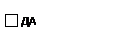 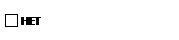 Сведения о контролере организации:Ф.И.О. (полностью)должность Должность(руководитель организации или иное уполномоченное лицо)	м.п.(Ф. И. О.)Исполнитель, тел.(ФИО, номер телефона исполнителя Анкеты юридического лица)Являются ли банки в Вашей стране субъектами исполнения законодательства о противодействии отмыванию преступных доходов и финансированию терроризма?Если да, то укажите, пожалуйста, действующие законодательные и иные нормативные акты в области противодействия отмыванию преступных доходов и финансированию терроризма, которые обязан соблюдать Ваш Банк.Are the banks in your country entities enforcing legislation against money laundering and financing of terrorism?If so, please indicate the legislative and other normative acts in the field of countering money laundering and financing of terrorism, which your bank is obliged to observe.Приняты ли в Банке нормативные документы, регламентирующие процедуры осуществления внутреннего контроля, направленного на противодействии отмыванию преступных доходов и финансированию терроризма? Если да, то перечислите, пожалуйста, их.Has the Bank any normative documents governing the procedures for internal control aimed at combating money laundering and financing of terrorism? If so, please list them.Имеются ли у Вашего Банка филиалы и дочерние общества? Если да, то перечислите, пожалуйста. Все ли филиалы и дочерние общества Вашего Банка придерживаются той же политики в области противодействия отмыванию преступных доходов и финансированию терроризма, что и головная организация?Are there any branches and subsidiaries of your Bank? If so, please list them. Do all branches and subsidiaries of your Bank adopt the policy of countering money laundering and financing of terrorism, same as the parent organization?Назначен ли в Вашем Банке сотрудник, ответственный за организацию работы, направленной на противодействии отмыванию преступных доходов и финансированию терроризма?Укажите его ФИО, должность, телефон, факс, адрес электронной почтыHave you appointed the person responsible for the organization of the work aimed at combating money laundering and financing of terrorism in your Bank?Please, specify the name, position, phone, fax and e-mail address.Применяется ли Вашим Банком процедура «Знай своего клиента»? Если да, то, каким образом?Does your Bank apply the procedure “Know your customer”? If so, in which way it is implemented?Является ли учет и хранение документов и информации составной частью процедуры внутреннего контроля в области противодействия отмыванию преступных доходов и финансированию терроризма?Is the registration and storage of documents and information a component of the internal control procedures in the field of countering money laundering and financing of terrorism?Проводится ли проверка потенциальных клиентов на предмет наличия информации о них в списках лиц и организаций, причастных к террористической деятельности?Are potential customers checked for the existence of the information whether they are in the lists of persons and organizations involved in terrorism?Осуществляется ли обучение сотрудников Банка по вопросам противодействия отмыванию преступных доходов и финансированию терроризма?Is there any training on countering money laundering and financing of terrorism for the Bank employees?(должность)(title)(Ф.И.О.)(full name)(Ф.И.О.)(full name)(подпись)(signature)(подпись)(signature)(подпись)(signature)М.П.stamp hereМ.П.stamp hereДата регистрации:Date of registration:Дата регистрации:Date of registration:“___” ___________ 20___“___” ___________ 20___“___” ___________ 20___“___” ___________ 20___“___” ___________ 20___To: Public Joint-Stock Company "Moscow Exchange MICEX-RTS" (Moscow Exchange)BENEFICIAL OWNERSHIP REPRESENTATION LETTER(COMPANY is the beneficial owner of income)Кому: Публичное акционерное общество"Московская Биржа ММВБ-РТС" (Московская биржа)ПИСЬМО-ПОДТВЕРЖДЕНИЕФАКТИЧЕСКОГО ПРАВА НА ПОЛУЧЕНИЕ ДОХОДА(Компания является лицом, имеющим фактическое правона получение дохода)According to Article 7 of the Russian Tax Code, a beneficial owner is a person who due to the direct and (or) indirect participation in the organization, control over the organization or other circumstances has the right to use and (or) dispose of income. In addition, a beneficial owner is a person in whose interests other person is authorized to dispose of such income. The functions performed as well as the risks taken must be considered when determining a person as the beneficial owner of income. [……………………] (the COMPANY), a tax resident of [COUNTRY OF TAX RESIDENCE OF THE COMPANY], confirms that it is the beneficial owner of the income received upon the [DETAILS OF AGREEMENT] concluded with Moscow Exchange (the AGREEMENT)], in view of the provisions of the double taxation treaty between the Russian Federation and [COUNTRY OF TAX RESIDENCE OF THE COMPANY] of [DATE].В соответствии со статьей 7 Налогового кодекса Российской Федерации, лицом, имеющим фактическое право на доходы, признается лицо, которое в силу прямого и (или) косвенного участия в организации, контроля над организацией, либо в силу иных обстоятельств имеет право самостоятельно пользоваться и (или) распоряжаться доходом, полученным этой организацией. При определении лица, имеющего фактическое право на доходы, учитываются функции, выполняемые перечисленным лицами, а также принимаемые ими риски.[…………] (далее по тексту - «КОМПАНИЯ»), являющаяся налоговым резидентом [СТРАНА НАЛОГОВОГО РЕЗИДЕНСТВА КОМПАНИИ], настоящим подтверждает, что имеет фактическое право на доход, полученный по [РЕКВИЗИТЫ ДОГОВОРА] (далее именуемый - «ДОГОВОР»), с учетом положений международного договора об избежании двойного налогообложения между Российской Федерацией и [СТРАНА НАЛОГОВОГО РЕЗИДЕНСТВА КОМПАНИИ] от [ДАТА ДОГОВОРА]. The COMPANY entered into the AGREEMENT in the ordinary course of business, acting on its behalf and for its own account, rather than as an agent for any third party. The COMPANY does not act as an intermediary for the income on behalf of any third party and does not pay the income (in full or in part) to any other party, accepting all risks connected with the income receipt. The COMPANY is entitled to use and to dispose of the income received under the proprietary transactions at its own discretion, it is able to determine the future economic destiny of the income. The COMPANY has not contractual (legal) obligations conditioning the future use of the income, whereby the transfer of the income to third parties is contractually preconditioned and/or contingent on the receipt of the income by the COMPANY.The COMPANY confirms that (i) Assets in relation to which the income will be received will be reflected as own assets on the balance sheet prepared in accordance with IFRS/ US GAAP /UK GAAP or other applicable standards of financial statements; (2) The income will be included in the Financial Statements of the COMPANY prepared in accordance with IFRS/ US GAAP /UK GAAP or other applicable standards of financial statements preparation; (3) The monetary funds connected with payment of the income will be transferred  to the bank account of the COMPANY which at that time is at the full disposal of the COMPANY. This bank account of the COMPANY will not be pledged in favour of any other persons and the COMPANY will be the only owner and beneficiary of this bank account.КОМПАНИЯ заключила ДОГОВОР в ходе обычной финансово-хозяйственной деятельности, действуя от своего имени и за свой счет, и не в качестве агента третьего лица. КОМПАНИЯ подтверждает, что не осуществляет в отношении дохода посреднических функций в интересах иного лица и не выплачивает доход (полностью или частично) иному лицу, принимая на себя все риски, связанные с получением дохода. КОМПАНИЯ имеет право самостоятельно пользоваться и распоряжаться доходом, полученным от сделок, заключаемых за свой счет, и самостоятельно определять его дальнейшую экономическую судьбу. КОМПАНИЯ не имеет контрактных (договорных) обязательств, предопределяющих порядок использования дохода, при которых передача дохода третьим лицам была бы контрактно предопределена и/или обусловлена получением такого дохода КОМПАНИЕЙ.КОМПАНИЯ подтверждает, что (i) активы, в отношении которых будет получаться доход, будут отображены в отчетности, составленной в соответствии с международными стандартами финансовой отчетности/общепринятыми принципами бухгалтерского учёта США/общепринятыми принципами бухгалтерского учёта Великобритании /или другими применимыми стандартами финансовой отчетности как собственные активы КОМПАНИИ; (2) доход будет включен в финансовую отчётность КОМПАНИИ, составленную в соответствии с международными стандартами финансовой отчетности/общепринятыми принципами бухгалтерского учёта США/общепринятыми принципами бухгалтерского учёта Великобритании /или другими применимыми стандартами финансовой отчетности  (3) денежные средства для выплаты дохода будут  перечисляться на банковский счет КОМПАНИИ, который на момент перечисления будет находиться  полном распоряжении КОМПАНИИ. Данный банковский счет КОМПАНИИ не будет предоставляться в залог другим лицам, КОМПАНИЯ будет являться единственным владельцем и бенефициаром данного банковского счета.The COMPANY confirms that it is not a special purpose vehicle created for the principal purposes of tax optimization and/or the purposes of applying the benefits under the double tax treaties. The COMPANY operates in [COUNTRY OF TAX RESIDENCE OF THE COMPANY], through its office located at [ADDRESS OF REGISTRATION] and carries out its entrepreneur activities including relating to the receipt of income using own qualified and skilled personnel and own equity. The COMPANY”s entrepreneur activities are not limited by the receipt of the income under the AGREEMENT. The Executive bodies of the COMPANY consist of persons who have the necessary skills and expertise with respect to the area for which income is paid and are able to take decisions relating to the activities of the COMPANY on their own, including matters relating to the use of the available monetary funds and profits, and do not act under instructions from any other persons.The COMPANY confirms that all transactions under the AGREEMENT are not aimed at or driven by the principal purposes of tax optimization, tax avoidance or getting any other tax benefits.                                                                                            The COMPANY is subject to corporate income tax in [COUNTRY OF TAX RESIDENCE OF THE COMPANY], in particular, the income received under the AGREEMENT is treated as income for the corporate tax purposes in [COUNTRY OF TAX RESIDENCE OF THE COMPANY].   Obtaining tax/tax treaty benefits is not one of the principal purposes of the transactions conducted under the AGREEMENT. Obtaining tax/tax treaty benefits was not one of the principal purposes of the COMPANY establishment.The Company confirms that it has the right to apply tax benefits under applicable double tax treaty  in accordance with the requirements of the   MULTILATERAL CONVENTION TO IMPLEMENT TAX TREATY RELATED MEASURES TO PREVENT BASE EROSION AND PROFIT SHIFTING within the meaning of OECD (http://www.oecd.org) subject to the reservations of the Russian Federation. [The COMPANY confirms that its activities comply with the requirements of the legislation on economic substance].The above statement is true and correct as of the date of signing of the AGREEMENT and the COMPANY ensures Moscow Exchange that the above statement will be true and correct during the period in which the services will be provided by the COMPANY under the AGREEMENT.The COMPANY shall promptly inform Moscow Exchange in the event that the COMPANY fails to meet any of the above statements.КОМПАНИЯ подтверждает, что не является специальной организацией, созданной для целей оптимизации налогов и/или   применения налоговых льгот по соглашениям об избежании двойного налогообложения. КОМПАНИЯ осуществляет свою деятельность на территории [СТРАНА НАЛОГОВОГО РЕЗИДЕНСТВА КОМПАНИИ] через свой офис, расположенный по адресу [УКАЖИТЕ ЮРИДИЧЕСКИЙ АДРЕС]. КОМПАНИЯ осуществляет свою финансово-хозяйственную деятельность, в том числе связанную с получением дохода, с привлечением собственного квалифицированного персонала и собственного капитала. Деятельность Компании не ограничивается только получением дохода по ДОГОВОРУ. Члены исполнительных органов КОМПАНИИ обладают необходимыми знаниями и компетенциям в сфере деятельности, в отношении которой осуществляется выплата дохода, самостоятельно принимают решения по вопросам, касающихся деятельности КОМПАНИИ, в том числе по вопросам, связанным с использованием имеющихся денежных средств и прибыли, и не действуют по указанию каких-либо третьих лиц.КОМПАНИЯ подтверждает, что все сделки по ДОГОВОРУ будут заключаются не с целью налоговой оптимизации, уменьшения налоговых обязательств или получениях иных налоговых выгод.КОМПАНИЯ является плательщиком налога на прибыль организаций в [СТРАНА НАЛОГОВОГО РЕЗИДЕНСТВА КОМПАНИИ]. В частности, прибыль, полученная в рамках ДОГОВОРА, считается прибылью для целей налогообложения в [СТРАНА НАЛОГОВОГО РЕЗИДЕНСТВА КОМПАНИИ].Получение налоговых льгот / льгот по международным соглашениям об избежании двойного налогообложения не является одной из основных целей совершения транзакций по ДОГОВОРУ. Получение налоговых льгот / льгот по международным оглашениям об избежании двойного налогообложения не является одной из целей создания КОМПАНИИ. Компания подтверждает, что имеет право на использование налоговых льгот по договору об избежании двойного налогообложения в соответствии с требованиями Многосторонней конвенции по выполнению мер, относящихся к налоговым соглашениям, в целях противодействия размыванию налоговой базы и выводу прибыли из-под налогообложения (MULTILATERAL CONVENTION TO IMPLEMENT TAX TREATY RELATED MEASURES TO PREVENT BASE EROSION AND PROFIT SHIFTING) в рамках ОЭСР  (http://www.oecd.org) с учетом оговорок Российской Федерации.[КОМПАНИЯ подтверждает, что ее деятельность соответствует требованиям законодательства об экономическом присутствии].Утверждения в настоящем документе являются верными на дату подписания ДОГОВОРА, и КОМПАНИЯ гарантирует Московской бирже, что они будут оставаться таковыми в течение всего срока оказания услуг КОМПАНИЕЙ по ДОГОВОРУ.КОМПАНИЯ обязуется незамедлительно сообщить Московской Бирже об отсутствии у нее возможности выполнить какие-либо из вышеперечисленных заявлений.The COMPANY confirms that it is not the tax resident of the Russian Federation. Transactions conducted (income received) under the AGREEMENT are not related to the COMPANY’s branch or representative office in Russia (if any). The COMPANY confirms that the abovementioned representations extend for term of the AGREEMENT with Moscow Exchange.The COMPANY confirms that it will inform Moscow Exchange about changes that may have impact on the withholding tax procedure.The COMPANY confirms that it undertakes to submit within the established timeline, but in any case not later than ten working days upon the receipt by Moscow Exchange of the relevant enquiry from the Russian tax authorities, the documents and other information relating to this Beneficial  Ownership  Representation Letter, including financial statements prepared in accordance with the Reporting Standards adopted in [COUNTRY OF TAX RESIDENCE OF THE COMPANY], or in accordance with International Financial Reporting Standards, or other internationally recognized standards of financial reporting. КОМПАНИЯ подтверждает, что она не является налоговым резидентом Российской Федерации. Заключенные сделки (полученный доход) по ДОГОВОРУ не имеют отношения к филиалу или представительству КОМПАНИИ в России (при наличии такого).   КОМПАНИЯ подтверждает, что вышеупомянутые заявления действительны в течение срока действия ДОГОВОРА с Московской биржей.КОМПАНИЯ подтверждает, что она проинформирует Московскую биржу о всех изменениях, которые могут оказать влияние на   процедуру налогообложения дохода налогом от источника. КОМПАНИЯ подтверждает, что она обязуется в установленные сроки, но не позднее чем в течение 10 (десяти) рабочих дней с даты получения Московской биржей  соответствующего запроса от российских налоговых органов, предоставить документы и иную информацию, связанную с настоящим ПИСЬМОМ-ПОДТВЕРЖДЕНИЕМ, включая финансовую отчетность, подготовленную в соответствии со стандартами отчетности, принятыми в  [СТРАНА НАЛОГОВОГО РЕЗИДЕНСТВА КОМПАНИИ],  или в соответствии с международными стандартами финансовой отчетности МСФО, или иными общепризнанными международными стандартами финансовой отчетности.INDEMNITYThe COMPANY hereby undertakes that if it has ever been determined by administrative action or judicial decision that Russian withholding tax should have been charged and payable in respect of an income transferred (or to be transferred) by  Moscow Exchange to the COMPANY in respect of this AGREEMENT and such Russian withholding tax was not withheld by Moscow Exchange earlier on the basis of the confirmation contained in this Beneficial Ownership Representation Letter, the COMPANY shall pay to Moscow Exchange such amount of Russian withholding tax (including any applicable fines and penalties) promptly upon being requested to do so by Moscow Exchange.This Beneficial Ownership Representation Letter may be provided by Moscow Exchange as a tax agent to the Russian tax authorities. ГАРАНТИЯ ВОЗМЕЩЕНИЯ УБЫТКОВ Настоящим КОМПАНИЯ гарантирует, что в случае если решением административного характера или судебным решением будет установлено, что в отношении дохода, перечисленного (или перечисляемого) Московской биржей  КОМПАНИИ в рамках ДОГОВОРА, должен быть удержан и уплачен налог на доход от источников в Российской Федерации и такой налог  не был удержан Московской биржей  ранее на основании заверений, содержащихся в настоящем ПИСЬМЕ-ПОДТВЕРЖЕНИИ, КОМПАНИЯ обязуется незамедлительно по требованию Московской биржи  оплатить ей указанную сумму налога на доход от источников в Российской Федерации (включая все применимые штрафы и пени).Московская биржа как налоговый агент может предоставлять данное ПИСЬМО-ПОДТВЕРЖДЕНИЕ в налоговые органы Российской Федерации.On behalf of the COMPANYЗа и от имени КОМПАНИИ_______________________________[SIGNATURE OF THE AUTHORIZED PERSON][DATE OF SIGNING]_______________________________[ПОДПИСЬ УПОЛНОМОЧЕННОГО ЛИЦА][ДАТА ПОДПИСАНИЯ]1.Фирменное наименование организации на русском языке (полное) (при наличии) Full name of legal entity in Russian (if any)2.Фирменное наименование организации на русском языке (сокращенное) (при наличии) Brief name of legal entity in Russian (if any)3.Фирменное наименование организации на иностранном языке (полное) (при наличии) Full name of legal entity in foreign language (if any)4.Фирменное наименование организации на иностранном языке (сокращенное) (при наличии) Brief name of legal entity in foreign language (if any)5.Организационно-правовая форма Organizational and legal status6. Номер записи об аккредитации филиала, представительства иностранного юридического лица в государственном реестре аккредитованных филиалов, представительств иностранных юридических лиц, регистрационный номер юридического лица по месту учреждения и регистрации, дата государственной регистрации - для нерезидента. 
Number and date of the entry on the accreditation of the foreign legal entity’s branch or representative office in the state register of foreign legal entities’ accredited branches and representative offices, as well as the legal entity’s registration number as assigned at the place of incorporation and registration – for non-residents
7.Идентификационный номер налогоплательщика (ИНН) или код иностранной организации (КИО), присвоенный до 24.12.2010, либо идентификационный номер налогоплательщика, , присвоенный после 24.12.2010 – для нерезидента INN (taxpayer ID) or FCC (foreign company code) given before 24 December 2010, or taxpayer ID given after 24 December 2010, for non-residents8.КПП KPP9.КПП 2 (указывается крупнейшими налогоплательщиками - при наличии) KPP2 (if any, applied to the biggest taxpayers)10.БИКBIC11.SWIFT-кодSWIFT12.Международный код идентификации юридического лица, pre-LEI/LEI pre-LEI/LEI13.Адрес юридического лица Address of the legal entity:14.Почтовый адрес (для направления корреспонденции) Postal address (for correspondence)15.Телефон Telephone number16.Факс Fax number17.Адрес электронной почтыEmail address18.Адрес представительства организации в Интернете Website address19.Сведения об органах управления юридического лица (структура и персональный состав органов управления юридического лица, за исключением сведений о персональном составе акционеров (участников) юридического лица, владеющих менее чем одним процентом акций (долей) юридического лица) Management bodies of legal entity (structure and names except names of shareholders (members) with less than one per cent of the legal entity’s shares)20.Сведения о бенефициарных владельцах (с указанием оснований, свидетельствующих о том, что лицо является бенефициарным владельцем) Beneficial owners (the underlying base for the beneficial ownership is to be specified) 21.Владение клиентом либо контроль за клиентом осуществляется через третьих лиц The client is owned or controlled by third parties22.Подтверждение владения клиентом либо контроля за клиентом через третьих лиц Evidence of ownership or control by third parties23.Письмо о невозможности предоставления подтверждающих документов и ссылки на общедоступный источник информации Letter proving that the underlying documents cannot be submitted and a reference to a publicly available source24.Сведения о величине зарегистрированного и оплаченного уставного (складочного) капитала или величине уставного фонда, имущества Amounts of authorised and paid-up capitals or amount of authorised fund or assets25.Сведения об источниках происхождения денежных средств и (или) иного имущества юридического лица Sources of funds and/or other assets of the legal entity28.Лицензии на осуществление профессиональной деятельности (номер, кем и когда выданы с указанием видов деятельности, срок действия лицензии)Professional licenses (number; issuing authority; date of issue; permitted types of business activities; validity period):28.1.На осуществление банковских операций Bank license28.2.Профессионального участника рынка ценных бумагProfessional securities market participant license to act as a:28.2.БрокерскаяBroker28.2.ДилерскаяDealer28.2.Управление ценными бумагамиAsset manager28.2.ДепозитарнаяDepository28.3.Лицензия на осуществление брокерской деятельности по заключению договоров, являющихся производными финансовыми инструментами, базисным активом которых является товар Broker license for derivative financial instruments on commodities28.4.На осуществление деятельности, подлежащей лицензированию, не указанной выше License for other business activity29.Единоличный исполнительный орган организации (далее – руководитель организации)Sole executive body (CEO):  29.Ф.И.О. (полностью) Name and surname29.должность job title29.документ о назначении на должность (наименование, дата, номер) Document of appointment to the office (description, date, reference number)30.Контролер организации Controller of the company:30.Ф.И.О. (полностью) Name and surname30.должность job title31.Сведения о наличии (отсутствии) счетов, открытых в банках государств (территорий), о которых известно, что они не соблюдают общепринятых стандартов в борьбе с легализацией (отмыванием) доходов, полученных преступным путем, и финансированием терроризма, или являются иностранными государствами (иностранными территориями) с повышенным уровнем коррупции (если «имеются», то перечислить страны)Statement of valid correspondent accounts opened with banks of countries (territories), that are known as not complying with generally accepted standards of counteraction to the legitimization (laundering) of the proceeds of crime and the financing of terrorism or that are foreign states (foreign territories) with a higher level of corruption (countries must be specified). Please specify if this section is not applicable.32.Сведения о наличии (отсутствии) счетов, открытых в банках государств (на территориях), предоставляющих льготный налоговый режим и (или) не предусматривающих раскрытие и предоставление информации при проведении финансовых операций (оффшорных зонах) (если «имеются», то перечислить страны) Statement of valid correspondent accounts opened with banks of countries (territories) providing preferential tax treatment and (or) not providing disclosure and delivery of information in respect of financial operations (offshore zones) (countries must be specified). Please specify if this section is not applicable.33.Сведения о наличии (отсутствии) счетов, открытых в банках государств или территорий, о которых из международных источников известно, что в них незаконно производятся или переправляются наркотические вещества, а также государств или территорий, разрешающих свободный оборот наркотических веществ (кроме государств или территорий, использующих наркотические вещества исключительно в медицинских целях) (если «имеются», то перечислить страны) Statement of valid correspondent accounts opened with banks of countries or territories, known from international sources as counties with illegal production or dispatch of narcotic substances, and of countries or territories with legal free narcotics trafficking (except for countries and territories, where narcotics are used in medicine exclusively) (countries must be specified). Please specify if this section is not applicable.34.Сведения о наличии (отсутствии) счетов, открытых «банкам-оболочкам» («банк-оболочка» - банк, зарегистрированный под юрисдикцией государства, в котором у данного банка нет представительства). Если имеются открытые счета «банкам-оболочкам», то указать их полное наименование и реквизиты счетов. Statement of valid accounts opened in shell banks ("shell banks" - a bank registered under the jurisdiction of a country where this bank has no representative office). Please specify such banks’ full names and details of the accounts if applicable. Please specify if this section is not applicable.35.Сотрудники, курирующие вопросы осуществления операций Contact names in charge of operations:35.Ф.И.О.(полностью) Name and surnameдолжность job titleконтактные телефоны Telephoneадрес электронной почты EmailКодовое словоcode wordСрок действия полномочийterm of office36.Контактное лицо для оповещения о маржинальных требованияхContact names for margin call alerts:Ф.И.О. (полностью)Name and surnameДолжностьjob titleРынокВалютный рынок \ Foreign exchange marketСрочный рынок \ An emerging marketplaceФондовый рынок \ Stock marketКонтактные телефоныTelephoneАдрес электронной почтыTelephone37.Сведения о выгодоприобретателях: наименование, название, номер и дата соответствующего договора Beneficiaries: trade names, names, number and date of the contract38.Сведения об осуществлении мероприятий по противодействию легализации (отмыванию) доходов, полученных преступным путем, и финансированию терроризма Measures taken to prevent money laundering and combat terrorist financing39.Цель установления и предполагаемый характер деловых отношений между Биржей и организацией
- допуск к организованным торгам,- другоеPurpose of establishment and intended nature of the business relationship between Central Counterparty National Clearing Centre and the company- допуск к организованным торгам, - other409.Цели финансово-хозяйственной деятельности организации Objectives of financial and business activity of the company41.Деловая репутация организации (основные этапы истории и развития, основные виды предоставляемых продуктов и услуг, рейтинги в бизнесе, членство в профессиональных организациях, публикации и отзывы в СМИ)Business reputation (main stages of history and development, basic types of products and services, business ratings, membership in professional organizations, media publications and reviews)42.Контактные данные сотрудников для SMS-оповещений по системе СОИ:Contact details of employees for SMS notifications via the Fast Reporting System:Ф.И.О. (полностью)Name and surname (in full)ДолжностьPositionКатегорияCategoryКонтактные телефоныTelephone numbersАдрес электронной почтыEmail43. Контактное лицо по IT-вопросам (включая администрирование, Договоры ИТС):Contact person for IT matters (including administration and Integrated IT Service contracts)Ф.И.О. (полностью)Name and surname (in full)ДолжностьPositionКонтактные телефоныTelephone numbersДолжность/job title(руководитель организации или иное уполномоченное лицо/ CEO or other duly authorised officer)	м.п./L.S.(Ф. И. О./Name and surname)Исполнитель, тел./Completed by (telephone number)(ФИО, номер телефона исполнителя регистрационной карточки/name and surname, telephone number of the person completing the registration card)